Қазақстан Республикасы Ұлттық Банкі Басқармасының кейбір қаулыларына бухгалтерлік есепті жүргізу және қаржылық есептілікті ұсыну мәселелері бойынша өзгерістер мен толықтырулар енгізу туралы«Қазақстан Республикасының Ұлттық Банкі туралы» Қазақстан Республикасы Заңының 15-бабы екінші бөлігінің 63), 64) және 65) тармақшаларына, «Бухгалтерлік есеп және қаржылық есептілік туралы» Қазақстан Республикасы Заңының 20-бабы 6-тармағының 1) тармақшасына және «Мемлекеттік статистика туралы» Қазақстан Республикасы Заңының 16-бабы 3-тармағының 2) тармақшасына сәйкес Қазақстан Республикасы Ұлттық Банкінің Басқармасы ҚАУЛЫ ЕТЕДІ:1. Қазақстан Республикасы Ұлттық Банкі Басқармасының бухгалтерлік есепті жүргізу және қаржылық есептілікті ұсыну мәселелері бойынша өзгерістер мен толықтырулар енгізілетін кейбір қаулыларының тізбесі осы қаулыға қосымшаға сәйкес бекітілсін.2. Бухгалтерлік есеп департаменті (Д.А. Тайшыбаева) Қазақстан Республикасының заңнамасында белгіленген тәртіппен:1) Заң департаментімен (А.С. Қасенов) бірлесіп осы қаулының Қазақстан Республикасының Әділет министрлігінде мемлекеттік тіркелуін;2) осы қаулы ресми жарияланғаннан кейін оны Қазақстан Республикасы Ұлттық Банкінің ресми интернет-ресурсында орналастыруды;3) осы қаулы мемлекеттік тіркелгеннен кейін он жұмыс күні ішінде Заң департаментіне осы тармақтың 2) тармақшасында көзделген іс-шараның орындалуы туралы мәліметтерді ұсынуды қамтамасыз етсін.3. Осы қаулының орындалуын бақылау Қазақстан Республикасының Ұлттық Банкі Төрағасының орынбасары А.М. Баймағамбетовке жүктелсін.4. Осы қаулы 2022 жылғы 1 қаңтардан бастап қолданысқа енгізілетін бухгалтерлік есепті жүргізу және қаржылық есептілікті ұсыну мәселелері бойынша өзгерістер мен толықтырулар енгізілетін Қазақстан Республикасы Ұлттық Банкі Басқармасының кейбір қаулылары тізбесінің 1-тармағын қоспағанда, алғашқы ресми жарияланған күнінен кейін күнтізбелік он күн өткен соң қолданысқа енгізіледі.КЕЛІСІЛДІҚазақстан РеспубликасыныңҚаржы министрлігіКЕЛІСІЛДІҚазақстан РеспубликасыныңҚаржы нарығын реттеу жәнедамыту агенттігіКЕЛІСІЛДІҚазақстан Республикасының Стратегиялық жоспарлау және реформалар жөніндегі агенттігінің ұлттық статистика бюросыҚаулыға қосымшаҚазақстан Республикасы Ұлттық Банкі Басқармасының бухгалтерлік есепті жүргізу және қаржылық есептілікті ұсыну мәселелері бойынша өзгерістер мен толықтырулар енгізілетін кейбір қаулыларының тізбесі1. «Екінші деңгейдегі банктердің сенімгерлік операцияларды және кастодиандық қызметті бухгалтерлік есепке алуды жүргізуі жөніндегі нұсқаулықты бекіту туралы» Қазақстан Республикасының Ұлттық Банкі Басқармасының 2007 жылғы 30 қарашадағы № 134 қаулысына (Нормативтік құқықтық актілерді мемлекеттік тіркеу тізілімінде № 5089 болып тіркелген) мынадай өзгерістер мен толықтырулар енгізілсін:тақырыбы мынадай редакцияда жазылсын:«Екінші деңгейдегі банктердің және Қазақстан Республикасының бейрезидент-банктері филиалдарының сенімгерлік операциялар мен кастодиандық қызметті бухгалтерлік есепке алуды жүргізуі жөніндегі нұсқаулықты бекіту туралы»;преамбула мынадай редакцияда жазылсын:«Қазақстан Республикасының Ұлттық Банкі туралы» Қазақстан Республикасы Заңының 15-бабы екінші бөлігінің 63) тармақшасына, «Бухгалтерлік есеп және қаржылық есептілік туралы» Қазақстан Республикасы Заңының 20-бабы 6-тармағының 1) тармақшасына сәйкес Қазақстан Республикасы Ұлттық Банкінің Басқармасы ҚАУЛЫ ЕТЕДІ:»;1-тармақ мынадай редакцияда жазылсын:«1. Қоса беріліп отырған Екінші деңгейдегі банктердің және Қазақстан Республикасының бейрезидент-банктері филиалдарының сенімгерлік операциялар мен кастодиандық қызметті бухгалтерлік есепке алуды жүргізу жөніндегі нұсқаулық бекітілсін.»;көрсетілген қаулымен бекітілген Екінші деңгейдегі банктердің сенімгерлік операцияларды және кастодиандық қызметті бухгалтерлік есепке алуды жүргізу жөніндегі нұсқаулықта:тақырыбы мынадай редакцияда жазылсын:«Екінші деңгейдегі банктердің және Қазақстан Республикасының бейрезидент-банктері филиалдарының сенімгерлік операциялар мен кастодиандық қызметті бухгалтерлік есепке алуды жүргізу жөніндегі нұсқаулық»;1 және 2-тармақтар мынадай редакцияда жазылсын:«1. Осы Екінші деңгейдегі банктердің және Қазақстан Республикасының бейрезидент-банктері филиалдарының сенімгерлік операциялар мен кастодиандық қызметті бухгалтерлік есепке алуды жүргізу жөніндегі нұсқаулық «Қазақстан Республикасының Ұлттық Банкі туралы» Қазақстан Республикасы Заңының 15-бабы екінші бөлігінің 63) тармақшасына, «Бухгалтерлік есеп және қаржылық есептілік туралы» Қазақстан Республикасы Заңының 20-бабы 6-тармағының 1) тармақшасына, «Екінші деңгейдегі банктердегі, ипотекалық ұйымдардағы, «Қазақстанның Даму Банкі» акционерлік қоғамындағы және Қазақстан Республикасының бейрезидент - банктердің филиалдарындағы бухгалтерлік есептің үлгі шот жоспарын бекіту туралы» Қазақстан Республикасы Ұлттық Банкі Басқармасының 2011 жылғы 31 қаңтардағы № 3 қаулысына (Нормативтік құқықтық актілерді мемлекеттік тіркеу тізілімінде № 6793 болып тіркелген) (бұдан әрі – бухгалтерлік есептің үлгі шот жоспары), халықаралық қаржылық есептілік стандарттарына сәйкес әзірленді.2. Осы Нұсқаулық екінші деңгейдегі банктер және Қазақстан Республикасының бейрезидент-банктерінің филиалдары (бұдан әрі – банктер) қаржы нарығын және қаржы ұйымдарын реттеу, бақылау мен қадағалау жөніндегі уәкілетті органның лицензиясы негізінде жүзеге асыратын сенімгерлік операциялардың және кастодиандық қызметтің бухгалтерлік есебін жүргізуді нақтылайды.»;75-тармақ мынадай редакцияда жазылсын:«75. Ерікті жинақтаушы зейнетақы қорының зейнетақы активтерін және кастодиандық шарт негізінде қабылданған инвестициялық портфельді басқаруды жүзеге асыратын ұйымның сенімгерлік басқаруындағы бірыңғай жинақтаушы зейнетақы қорының зейнетақы активтерін бағалы қағаздарға орналастырған кезде мынадай бухгалтерлік жазбалар жүзеге асырылады:бағалы қағаздарды сатып алу сомасына:сатып алынған сыйақы (купон) сомасына:81-тармақ мынадай редакцияда жазылсын:«81. Әрбір есепті күнге банк амортизацияланған құны бойынша бағаланатын бағалы қағаздардың құнсыздануына тест жүргізеді және мынадай бухгалтерлік жазбаларды жүзеге асырады:1) бағалы қағаздардың құнсыздануынан болған залалды тану кезінде:2) бағалы қағаздардың құнсыздануынан бұрын танылған залалды қалпына келтіру кезінде:83-тармақ мынадай редакцияда жазылсын:«83. Ерікті жинақтаушы зейнетақы қорының зейнетақы активтерін және инвестициялық портфельді басқаруды жүзеге асыратын ұйымның сенімгерлік басқаруындағы бірыңғай жинақтаушы зейнетақы қорының зейнетақы активтерін банктердегі және Қазақстан Республикасының Ұлттық Банкіндегі салымдарға мәміле бойынша шығындарды ескере отырып, салым сомасына орналастырған кезде мынадай бухгалтерлік жазба жүзеге асырылады:87-тармақ мынадай редакцияда жазылсын:«87. Әрбір есепті күнге банк салымдардың құнсыздануына тест жүргізеді және мынадай бухгалтерлік жазбаларды жүзеге асырады:1) салымдардың құнсыздануынан болған залалды тану кезінде:2) салымдардың құнсыздануынан бұрын танылған залалды қалпына келтіру кезінде:мынадай мазмұндағы 89-1-тармақпен толықтырылсын:«89-1. Бірыңғай жинақтаушы зейнетақы қоры, инвестициялық портфельді басқарушы және кастодиан-банк арасында жасалған кастодиандық шартқа сәйкес кастодиан-банктің есеп саясатында айқындалған мерзімдерде инвестициялық портфельді басқарушыға кастодиандық қызмет көрсеткені үшін сыйақы (кірістер) сомасын есептеу, сондай-ақ ақша аударымдары мен басқа да шығыстар бойынша комиссиялық шығыстар сомасын есептеу жүргізіледі және мынадай бухгалтерлік жазба жүзеге асырылады:90, 91, 92 және 93-тармақтар мынадай редакцияда жазылсын:«90. Инвестициялық портфельді басқарушының, ерікті жинақтаушы зейнетақы қорының кастодиандық шартқа сәйкес өтеуге жататын бағалы қағаздар нарығына кәсіби қатысушылардың көрсетілетін қызметтеріне және басқа да шеккен шығыстарына ақы төлеу кезінде мынадай бухгалтерлік жазба жүзеге асырылады:91. Инвестициялық портфельді басқарушы, ерікті жинақтаушы зейнетақы қоры кастодиан-банк жүргізген, кастодиан-Шартқа сәйкес өтелуге жататын шығыстарды өтеу және төлеу, сондай-ақ кастодиан-банктің комиссиялық сыйақысының есептелген сомаларын төлеу кезінде мынадай бухгалтерлік жазба жүзеге асырылады:92. Инвестициялық портфельді басқарушы, ерікті жинақтаушы зейнетақы қоры есептелген сыйақы бойынша төлемдерді кешіктірген кезде мынадай бухгалтерлік жазбалар жүзеге асырылады:ерікті жинақтаушы зейнетақы қорына кастодиандық шарт негізінде көрсетілген қызметтер үшін есептелген, бірақ өтелмеген сыйақы сомасына:тұрақсыздық айыбы (айыппұл, өсімпұл) сомасына:93. Инвестициялық портфельді басқарушыға, ерікті жинақтаушы зейнетақы қорына кастодиандық шарт негізінде көрсетілген қызметтер үшін есептелген мерзімі өткен сыйақыны, сондай-ақ тұрақсыздық айыбының (айыппұлдың, өсімпұлдың) есептелген сомасын өтеу кезінде мынадай бухгалтерлік жазбалар жүзеге асырылады:1) есептелген мерзімі өткен сыйақы сомасына:2) тұрақсыздық айыбы (айыппұл, өсімпұл) сомасына:2. «Қазақстан Республикасы қаржы нарығының жекелеген субъектілеріне арналған бухгалтерлік есептің үлгі шот жоспарын бекіту туралы» Қазақстан Республикасы Ұлттық Банкі Басқармасының 2008 жылғы 22 қыркүйектегі 
№ 79 қаулысына (Нормативтік құқықтық актілерді мемлекеттік тіркеу тізілімінде № 5348 болып тіркелген) мынадай өзгерістер мен толықтырулар енгізілсін:көрсетілген қаулымен бекітілген Қазақстан Республикасы қаржы нарығының жекелеген субъектілеріне арналған бухгалтерлік есептің үлгі шот жоспарында:2-тарауда:3-параграфта:3440 шотынан кейін мынадай мазмұндағы 3440 61 және 3440 63 шоттармен толықтырылсын:5-параграфта:5460 шотынан кейін мынадай мазмұндағы 5460 63 шотпен толықтырылсын:7-параграфта:7440 62 шотынан кейін мынадай мазмұндағы 7440 63 шотпен толықтырылсын:3-тарауда:1-параграфта:3380 61 шотының сипаттамасы мынадай редакцияда жазылсын:«3380 61 «Инвестициялық кірістен есептелген комиссиялық сыйақы» (пассив).Мақсаты: Қазақстан Республикасының зейнетақымен қамсыздандыру туралы заңнамасына сәйкес жинақтаушы зейнетақы қорына және инвестициялық портфельді басқарушыларға тиесілі инвестициялық кірістен есептелген комиссиялық сыйақы сомаларын есепке алу.Шоттың кредиті бойынша жинақтаушы зейнетақы қорына не инвестициялық портфельді басқарушыға тиесілі инвестициялық кірістен есептелген комиссиялық сыйақы сомасы жазылады.Шоттың дебеті бойынша инвестициялық кірістен есептелген комиссиялық сыйақы сомаларын жинақтаушы зейнетақы қорларына не инвестициялық портфельді басқарушыға төлеген кезде есептен шығару жүргізіледі.»;3440 шотының сипаттамасынан кейін мынадай мазмұндағы 3440 61 және 3440 63 шоттардың нөмірлерімен, аттарымен және сипаттамаларымен толықтырылсын:«3440 61 «Теріс комиссиялық сыйақыны өтеу жөніндегі қысқа мерзімді міндеттемелер» (пассив).Мақсаты: инвестициялық портфельді басқарушылардың теріс инвестициялық кіріс алған жағдайда теріс комиссиялық сыйақыны өтеу жөніндегі міндеттемелердің сомаларын есепке алу.Шоттың кредиті бойынша теріс комиссиялық сыйақыны өтеу жөніндегі міндеттемелердің сомасы жазылады.Шоттың дебеті бойынша теріс комиссиялық сыйақыны өтеу жөніндегі міндеттемелердің сомаларын есептен шығару жүргізіледі.3440 63 «Номиналды кірістілік көрсеткіші мен кірістіліктің ең аз мәні арасындағы теріс айырманы өтеу жөніндегі қысқа мерзімді міндеттемелер» (пассив).Мақсаты: инвестициялық портфельді басқарушы алған зейнетақы активтерінің номиналдық кірістілігі көрсеткішінің ауытқуы нәтижесінде туындаған теріс айырманы өтеу жөніндегі міндеттемелердің сомаларын және зейнетақы активтері кірістілігінің ең төмен мәнін есепке алу.Шоттың кредиті бойынша міндеттемелер туындаған кездегі олардың сомасы жазылады. Шоттың дебеті бойынша міндеттемелерді орындау кезінде олардың сомаларын есептен шығару жүргізіледі.»;5460 шотының сипаттамасынан кейін мынадай мазмұндағы 5460 63 шотының нөмірімен, атымен және сипаттамасымен толықтырылсын:«5460 63 «Номиналды кірістілік көрсеткіші мен кірістіліктің ең аз мәні арасындағы теріс айырманы өтеу жөніндегі резерв» (пассив).Мақсаты: Қазақстан Республикасы Қаржы нарығын реттеу және дамыту агенттігі Басқармасының 2021 жылғы 15 ақпандағы № 30 қаулысымен (Нормативтік құқықтық актілерді мемлекеттік тіркеу тізілімінде № 22216 болып тіркелген) бекітілген Инвестициялық портфельді басқарушының теріс айырманы меншікті капиталы есебінен өтеу қағидалары мен мерзімдеріне сәйкес құрылуға жататын резервтер мен халықаралық қаржылық есептілік стандарттарына сәйкес танылатын міндеттемелер арасындағы айырма сомаларын есепке алу.Шоттың кредиті бойынша резервтің сомасы оны қалыптастыру және (немесе) ұлғайту кезінде жазылады.Шоттың дебеті бойынша резервтің сомасын оны орындау және (немесе) азайту кезінде есептен шығару жүргізіледі.»;7440 62 шотының сипаттамасынан кейін мынадай мазмұндағы 7440 63 шотының нөмірімен, атымен және сипаттамасымен толықтырылсын:«7440 63 «Номиналды кірістілік көрсеткіші мен кірістіліктің ең аз мәні арасындағы теріс айырманы өтеу жөніндегі шығыс».Мақсаты: инвестициялық портфельді басқарушы алған зейнетақы активтерінің номиналдық кірістілігі көрсеткішінің ауытқуы нәтижесінде туындаған теріс айырманы өтеу жөніндегі шығыстардың сомаларын және зейнетақы активтері кірістілігінің ең төмен мәнін есепке алу.Шоттың дебеті бойынша теріс айырманы өтеу жөніндегі шығыстардың сомасы жазылады.Шоттың кредиті бойынша № 5610 баланстық шотына келтірілген шығыстар сомаларын есептен шығару жүргізіледі.».3. «Инвестициялық портфельді басқарушылардың, бағалы қағаздар нарығында брокерлік қызметті жүзеге асыратын ұйымдардың және «өмірді сақтандыру» саласы бойынша қызметті жүзеге асыра лицензиясы бар және сақтандырушының инвестицияларына сақтанушының қатысу талаптары көзделетін сақтандыру шарттарын жасауды жүзеге асыратын сақтандыру ұйымдарының бухгалтерлік есепті жүргізуі жөніндегі нұсқаулықты бекіту туралы» Қазақстан Республикасы Ұлттық Банкі Басқармасының 2010 жылғы 
1 ақпандағы № 4 қаулысына (Нормативтік құқықтық актілерді мемлекеттік тіркеу тізілімінде № 6090 болып тіркелген) мынадай өзгерістер енгізілсін:тақырыбы мынадай редакцияда жазылсын:«Инвестициялық портфельді басқарушылардың, бағалы қағаздар нарығында брокерлік қызметті жүзеге асыратын ұйымдардың және «өмірді сақтандыру» саласы бойынша қызметті жүзеге асыруға лицензиясы бар және сақтандырушының инвестицияларына сақтанушының қатысу талаптары көзделетін сақтандыру шарттарын жасауды жүзеге асыратын сақтандыру ұйымдарының және «өмірді сақтандыру» саласы бойынша қызметті жүзеге асыруға лицензиясы бар және сақтандырушының инвестицияларына сақтанушының қатысу талаптары көзделетін сақтандыру шарттарын жасауды жүзеге асыратын Қазақстан Республикасы бейрезидент - сақтандыру (қайта сақтандыру) ұйымдары филиалдарының бухгалтерлік есепті жүргізуі жөніндегі нұсқаулықты бекіту туралы»;преамбула мынадай редакцияда жазылсын:«Қазақстан Республикасының Ұлттық Банкі туралы» Қазақстан Республикасы Заңының 15-бабы екінші бөлігінің 63) тармақшасына, «Бухгалтерлік есеп және қаржылық есептілік туралы» Қазақстан Республикасы Заңының 20-бабы 6-тармағының 1) тармақшасына сәйкес Қазақстан Республикасы Ұлттық Банкінің Басқармасы ҚАУЛЫ ЕТЕДІ:»;1-тармақ мынадай редакцияда жазылсын:«1. Қоса беріліп отырған Инвестициялық портфельді басқарушылардың, бағалы қағаздар нарығында брокерлік қызметті жүзеге асыратын ұйымдардың және «өмірді сақтандыру» саласы бойынша қызметті жүзеге асыруға лицензиясы бар және сақтандырушының инвестицияларына сақтанушының қатысу талаптары көзделетін сақтандыру шарттарын жасауды жүзеге асыратын сақтандыру ұйымдарының және «өмірді сақтандыру» саласы бойынша қызметті жүзеге асыруға лицензиясы бар және сақтандырушының инвестицияларына сақтанушының қатысу талаптары көзделетін сақтандыру шарттарын жасауды жүзеге асыратын Қазақстан Республикасы бейрезидент - сақтандыру (қайта сақтандыру) ұйымдары филиалдарының бухгалтерлік есепті жүргізуі жөніндегі нұсқаулық бекітілсін.»;көрсетілген қаулымен бекітілген Инвестициялық портфельді басқарушылардың, бағалы қағаздар нарығында брокерлік қызметті жүзеге асыратын ұйымдардың және «өмірді сақтандыру» саласы бойынша қызметті жүзеге асыра лицензиясы бар және сақтандырушының инвестицияларына сақтанушының қатысу талаптары көзделетін сақтандыру шарттарын жасауды жүзеге асыратын сақтандыру ұйымдарының бухгалтерлік есепті жүргізуі жөніндегі нұсқаулықта:тақырыбы мынадай редакцияда жазылсын:«Инвестициялық портфельді басқарушылардың, бағалы қағаздар нарығында брокерлік қызметті жүзеге асыратын ұйымдардың және «өмірді сақтандыру» саласы бойынша қызметті жүзеге асыруға лицензиясы бар және сақтандырушының инвестицияларына сақтанушының қатысу талаптары көзделетін сақтандыру шарттарын жасауды жүзеге асыратын сақтандыру ұйымдарының және «өмірді сақтандыру» саласы бойынша қызметті жүзеге асыруға лицензиясы бар және сақтандырушының инвестицияларына сақтанушының қатысу талаптары көзделетін сақтандыру шарттарын жасауды жүзеге асыратын Қазақстан Республикасы бейрезидент - сақтандыру (қайта сақтандыру) ұйымдары филиалдарының бухгалтерлік есепті жүргізуі жөніндегі нұсқаулық»;1 және 2-тармақтар мынадай редакцияда жазылсын:«1. Осы Нұсқаулық «Қазақстан Республикасының Ұлттық Банкі туралы» Қазақстан Республикасы Заңының 15-бабы екінші бөлігінің 63) тармақшасына, «Бухгалтерлік есеп және қаржылық есептілік туралы» Қазақстан Республикасы Заңының 20-бабы 6-тармағының 1) тармақшасына, халықаралық қаржылық есептілік стандарттарына сәйкес әзірленді және:клиенттердің инвестициялық басқарудағы активтерінің инвестициялық портфелін басқарушылардың және «өмірді сақтандыру» саласы бойынша қызметті жүзеге асыруға лицензиясы бар және сақтандырушының инвестицияларына сақтанушының қатысу талаптары көзделетін сақтандыру шарттарын жасауды жүзеге асыратын сақтандыру ұйымдарының және «өмірді сақтандыру» саласы бойынша қызметті жүзеге асыруға лицензиясы бар және сақтандырушының инвестицияларына сақтанушының қатысу талаптары көзделетін сақтандыру шарттарын жасауды жүзеге асыратын Қазақстан Республикасы бейрезидент - сақтандыру (қайта сақтандыру) ұйымдары филиалдарының (бұдан әрі – ұйым);бағалы қағаздар нарығында брокерлік қызметті жүзеге асыратын ұйымдардың (бұдан әрі – брокер) брокерлік қызмет көрсету туралы шарт бойынша клиенттерден алынған активтердің бухгалтерлік есебін жүргізуін нақтылайды.2. Клиенттердің инвестициялық басқарудағы активтерінің және брокерлік қызмет көрсету туралы шарт бойынша клиенттерден алынған активтердің бухгалтерлік есебін жүргізген кезде ұйым және брокер «Қазақстан Республикасы қаржы нарығының жекелеген субъектілеріне арналған бухгалтерлік есептің үлгі шот жоспарын бекіту туралы» Қазақстан Республикасы Ұлттық Банкі Басқармасының 2008 жылғы 22 қыркүйектегі № 79 қаулысына (Нормативтік құқықтық актілерді мемлекеттік тіркеу тізілімінде № 5348 болып тіркелген) сәйкес баланстан тыс шоттарды қолданады.Клиенттердің сақтандыру ұйымның инвестициялық басқаруындағы активтерінің бухгалтерлік есебін жүргізген кезде «Сақтандыру (қайта сақтандыру) ұйымдарына, исламдық сақтандыру (қайта сақтандыру) ұйымдарына, өзара сақтандыру қоғамдарына және Қазақстан Республикасының бейрезидент - сақтандыру (қайта сақтандыру) ұйымдарының филиалдарына арналған бухгалтерлік есептің үлгі шот жоспарын, Сақтандыру (қайта сақтандыру) ұйымдарының, исламдық сақтандыру (қайта сақтандыру) ұйымдарының, өзара сақтандыру қоғамдарының және Қазақстан Республикасының бейрезидент - сақтандыру (қайта сақтандыру) ұйымдары филиалдарының бухгалтерлік есеп жүргізуі жөніндегі нұсқаулықты бекіту туралы және Қазақстан Республикасының кейбір нормативтік құқықтық актілеріне бухгалтерлік есеп жүргізу мәселелері бойынша өзгерістер мен толықтырулар енгізу туралы» Қазақстан Республикасы Ұлттық Банкі Басқармасының 2017 жылғы 22 желтоқсандағы № 251 қаулысына (Нормативтік құқықтық актілерді мемлекеттік тіркеу тізілімінде № 16390 болып тіркелген) сәйкес баланыстан тыс шоттар қолданылады.»;11-тарау алып тасталсын.4. «Қаржы нарығының жекелеген субъектілерінің бухгалтерлік есепті жүргізуі жөніндегі нұсқаулықты бекіту туралы» Қазақстан Республикасы Ұлттық Банкі Басқармасының 2011 жылғы 1 шілдедегі № 68 қаулысына (Нормативтік құқықтық актілерді мемлекеттік тіркеу тізілімінде № 7121 болып тіркелген) мынадай өзгерістер мен толықтырулар енгізілсін:көрсетілген қаулымен бекітілген Қаржы нарығының жекелеген субъектілерінің бухгалтерлік есепті жүргізуі жөніндегі нұсқаулықта:118-тармақ мынадай редакцияда жазылсын:«118. Зейнетақы активтері бойынша инвестициялық кірістен тиесілі комиссиялық сыйақы сомасына мынадай бухгалтерлік жазба жүзеге асырылады:мынадай мазмұндағы 118-1, 118-2 және 118-3-тармақтармен толықтырылсын:«118-1. Зейнетақы активтері бойынша теріс комиссиялық сыйақы сомасына теріс инвестициялық кіріс болған кезде инвестициялық портфельді басқарушы мынадай бухгалтерлік жазбаны жүзеге асырады:118-2. Есепті айдың соңында зейнетақы активтері бойынша теріс инвестициялық кірістен бұрын есептелген теріс комиссиялық сыйақы шегіндегі сомаға мынадай бухгалтерлік жазба жүзеге асырылады:комиссиялық сыйақы алған кезде мынадай бухгалтерлік жазба жүзеге асырылады:118-3. Зейнетақы активтерін сенімгерлік басқару туралы шарт бұзылған кезде инвестициялық портфельді басқарушы теріс комиссиялық сыйақыны өтеу жөніндегі міндеттемелердің сомасына мынадай бухгалтерлік жазбаны жүзеге асырады:мынадай мазмұндағы 14 және 15-тараулармен толықтырылсын:«14-тарау. Зейнетақы активтерінің кірістілігі мен зейнетақы активтері кірістілігінің барынша төмен мәні арасындағы теріс айырманы өтеу жөніндегі операциялардың бухгалтерлік есебі 134. Инвестициялық портфельді басқарушы алған зейнетақы активтерінің номиналдық кірістілігі мен зейнетақы активтері кірістілігінің ең төменгі мәні арасындағы теріс айырманы өтеу жөніндегі резервті қалыптастырған және (немесе) ұлғайтқан кезде мынадай бухгалтерлік жазба жүзеге асырылады:135. Инвестициялық портфельді басқарушы номиналды кірістілік көрсеткіші мен кірістіліктің ең төмен мәні арасындағы теріс айырманы өтеу бойынша қалыптастырылған резервті есептен шығарған және (немесе) азайтқан кезде мынадай бухгалтерлік жазба жүзеге асырылады:136. Басқарушы инвестициялық портфельді басқарушы алған зейнетақы активтерінің номиналдық кірістілігі мен зейнетақы активтері кірістілігінің ең төменгі мәні арасындағы теріс айырманы өтеу жөніндегі міндеттемелерді таныған кезде мынадай бухгалтерлік жазба жүзеге асырылады:инвестициялық портфельді басқарушы алған зейнетақы активтерінің номиналдық кірістілігі мен зейнетақы активтері кірістілігінің ең төменгі мәні арасындағы теріс айырманы өтеу кезінде мынадай бухгалтерлік жазба жүзеге асырылады:15-тарау. Инвестициялық кірістен және бағалы қағаздар нарығының өзге де кәсіби қатысушыларының қызметтері үшін комиссиялық сыйақыны есептеу бойынша операциялардың бухгалтерлік есебі137. Тиесілі комиссиялық сыйақы сомасына мынадай бухгалтерлік жазба жүзеге асырылады:1) есептелген комиссиялық сыйақы сомасына:2) нақты алынған ақша сомасына:5. «Бірыңғай жинақтаушы зейнетақы қоры және ерікті жинақтаушы зейнетақы қорлары жүзеге асыратын зейнетақы активтерімен операциялардың бухгалтерлік есебін жүргізу жөніндегі нұсқаулықты бекіту туралы»
Қазақстан Республикасы Ұлттық Банкі Басқармасының 2011 жылғы 1 шілдедегі № 69 қаулысына (Нормативтік құқықтық актілерді мемлекеттік тіркеу тізілімінде № 7118 болып тіркелген) мынадай өзгерістер мен толықтырулар енгізілсін:көрсетілген қаулымен бекітілген Бірыңғай жинақтаушы зейнетақы қоры және ерікті жинақтаушы зейнетақы қорлары жүзеге асыратын зейнетақы активтерімен операциялардың бухгалтерлік есебін жүргізу жөніндегі нұсқаулықта:8-тараудың атауы мынадай редакцияда жазылсын:«8-тарау. РЕПО және кepi РЕПО операцияларының бухгалтерлік есебі»;мынадай мазмұндағы 58-1-тармақпен толықтырылсын:«58-1. РЕПО операцияларын жүргізген кезде (бағалы қағаздарды сатқан кезде) мәміле сомасына мынадай бухгалтерлік жазба жүзеге асырылады:мынадай мазмұндағы 59-1-тармақпен толықтырылсын:«59-1. РЕПО операциялары бойынша сыйақы түрінде шығысты есептеген кезде мынадай бухгалтерлік жазба жүзеге асырылады:мынадай мазмұндағы 60-1-тармақпен толықтырылсын:«60-1. РЕПО операциялары бойынша бұрын берілген бағалы қағаздарды алған кезде РЕПО мәмілесі бойынша сыйақы түрінде есептелген шығыс сомасына және РЕПО мәмілесін жабу сомасына (осы мәмілені жасасу кезінде белгіленген мәмілені жабу сомасы) мынадай бухгалтерлік жазба жүзеге асырылады:85-тармақ мынадай редакцияда жазылсын:«85. Инвестициялық кірісті қалыптастыру кезінде мынадай бухгалтерлік жазбалар жүзеге асырылады:1) бар кіріс сомасына:2) бар шығыс сомасына:87 және 88-тармақтар мынадай редакцияда жазылсын:«87. Қорға зейнетақы активтерінен тиесілі комиссиялық сыйақы сомасына мынадай бухгалтерлік жазба жүзеге асырылады: Қордың зейнетақы активтерінен комиссиялық сыйақы сомасын Қордың ағымдағы шотына аударған кезде мынадай бухгалтерлік жазба жүзеге асырылады:88. Иинвестициялық кiрiстен зейнетақы активтерін басқарушының комиссиялық сыйақысын есептеген кезде мынадай бухгалтерлiк жазбалар жүзеге асырылады:мынадай мазмұндағы 88-1, 88-2 және 88-3-тармақтармен толықтырылсын:«88-1. Зейнетақы активтерін басқарушының теріс инвестициялық кірісі болған кезде теріс комиссиялық сыйақы сомасына мынадай бухгалтерлiк жазба жүзеге асырылады:88-2. Есепті айдың соңында теріс инвестициялық кірістен бұрын есептелген теріс комиссиялық сыйақы шеңберіндегі сомаға мынадай бухгалтерлiк жазба жүзеге асырылады:инвестициялық кірістен комиссиялық сыйақы сомасын аударған кезде мынадай бухгалтерлiк жазба жүзеге асырылады:88-3. Зейнетақы активтерін сенімгерлік басқару туралы шарт бұзылған жағдайда, инвестициялық портфельді басқарушы Қорға есептелген теріс комиссиялық сыйақы бойынша дебиторлық берешекті өтеген кезде мынадай бухгалтерлiк жазбалар жүзеге асырылады:12-тарау мынадай редакцияда жазылсын:«12-тарау. Номиналды кірістілік көрсеткіші мен кірістіліктің ең аз мәні арасындағы айырманы өтеу жөніндегі операциялардың бухгалтерлік есебі93. Инвестициялық портфельді басқарушы алған зейнетақы активтерінің номиналдық кірістілігі мен зейнетақы активтері кірістілігінің ең төменгі мәні арасындағы теріс айырманы өтеу жөніндегі талапты есептеген кезде мынадай бухгалтерлік жазбалар жүзеге асырылады:1) инвестициялық портфельді басқарушы алған зейнетақы активтерінің номиналдық кірістілігі мен зейнетақы активтері кірістілігінің ең төменгі мәні арасындағы теріс айырманы өтеу бойынша есептелген талап сомасына:2) өтемді алған кезде:6. «Сақтандыру және қайта сақтандыру операцияларының бухгалтерлік есебін жүргізу жөніндегі нұсқаулықты бекіту туралы» Қазақстан Республикасы Ұлттық Банкі Басқармасының 2013 жылғы 28 маусымдағы № 149 қаулысына (Нормативтік құқықтық актілерді мемлекеттік тіркеу тізілімінде № 8596 болып тіркелген) мынадай өзгерістер енгізілсін:преамбула мынадай редакцияда жазылсын:«Қазақстан Республикасының Ұлттық Банкі туралы» Қазақстан Республикасы Заңының 15-бабы екінші бөлігінің 63) тармақшасына, «Бухгалтерлік есеп және қаржылық есептілік туралы» Қазақстан Республикасы Заңының 20-бабы 6-тармағының 1) тармақшасына сәйкес Қазақстан Республикасы Ұлттық Банкінің Басқармасы ҚАУЛЫ ЕТЕДІ:»;көрсетілген қаулымен бекітілген Сақтандыру және қайта сақтандыру операцияларының бухгалтерлік есебін жүргізу жөніндегі нұсқаулықта:1 және 2 тармақтар мынадай редакцияда жазылсын:«1. Осы Сақтандыру және қайта сақтандыру операцияларының бухгалтерлік есебін жүргізу жөніндегі нұсқаулық (бұдан әрі - Нұсқаулық) «Қазақстан Республикасының Ұлттық Банкі туралы» Қазақстан Республикасы Заңының 15-бабы екінші бөлігінің 63) тармақшасына және «Бухгалтерлік есеп және қаржылық есептілік туралы» Қазақстан Республикасы Заңының 20-бабы 6-тармағының 1) тармақшасына, халықаралық қаржылық есептiлiк стандарттарына сәйкес әзiрлендi және сақтандыру (қайта сақтандыру) ұйымдары, Қазақстан Республикасының бейрезидент-сақтандыру (қайта сақтандыру) ұйымдарының филиалдары (бұдан әрі-сақтандыру (қайта сақтандыру) ұйымдары), сақтандыру брокерлері және Қазақстан Республикасының бейрезидент-сақтандыру брокерлерінің филиалдары (бұдан әрі – сақтандыру брокерлері) жүзеге асыратын сақтандыру және қайта сақтандыру жөніндегі операциялардың бухгалтерлік есебін жүргізуді нақтылайды.2. Сақтандыру (қайта сақтандыру) ұйымдарының және сақтандыру брокерлерінің қаржылық есептілікті, Қазақстан Республикасының бейрезиденттері-сақтандыру (қайта сақтандыру) ұйымдары филиалдарының және Қазақстан Республикасының бейрезиденттері-сақтандыру брокерлері филиалдарының бухгалтерлік есеп деректері бойынша есептілікті ашуы, сондай-ақ есеп саясатын қалыптастыру халықаралық қаржылық есептілік стандарттарына сәйкес жүзеге асырылады.».7. «Зейнетақы активтері бойынша операциялар туралы ақпаратты есепке алу және жария ету» қаржылық есептілік стандартын бекіту туралы» Қазақстан Республикасы Ұлттық Банкі Басқармасының 2013 жылғы 26 шілдедегі № 195 қаулысына (Нормативтік құқықтық актілерді мемлекеттік тіркеу тізілімінде № 8765 болып тіркелген) мынадай өзгеріс енгізілсін:көрсетілген қаулымен бекітілген «Зейнетақы активтері бойынша операциялар туралы ақпаратты есепке алу және жария ету» қаржылық есептілік стандартында:8-тармақ мынадай редакцияда жазылсын:«8. Туынды қаржы құралдарымен жасалатын мәмілелерді қоспағанда, қаржы активтерін сатып алу және сату мәмілелері есептеу күні бойынша есепке алу әдісі бойынша есепке алынады.Актив ұйымға жеткізілетін немесе ұйым жеткізетін күн есеп айырысу күні болып табылады.Есеп айырысу күнгі бухгалтерлік есеп мыналарды көздейді:1) ұйым алған күні активті тану;2) ұйым жеткізген күні активті тануды тоқтату және есептен шығарудан пайда немесе зиянды тану.Қаржы активін шығынға жазудан кірісті немесе шығысты есептеу ФИФО «бірінші түсу - бірінші босату» әдісі (бұдан әрі – ФИФО әдісі) бойынша жүзеге асырылады.ФИФО әдісін қолдану бірінші сатып алынған активтер бірінші болып өткізілетін білдіреді.».8. «Брокерлік қызмет бойынша операциялар туралы ақпаратты есепке алу және ашу» 33 бухгалтерлік есеп стандартын бекіту туралы» Қазақстан Республикасы Ұлттық Банкі Басқармасының 2014 жылғы 16 шілдедегі №137 қаулысына (Нормативтік құқықтық актілерді мемлекеттік тіркеу тізілімінде 
№ 9735 болып тіркелген) мынадай өзгеріс енгізілсін:көрсетілген қаулымен бекітілген Брокерлік қызмет бойынша операциялар туралы ақпаратты есепке алу және ашу» 33 бухгалтерлік есеп стандартында:4-тармақ мынадай редакцияда жазылсын:«4. Стандарт брокерлік және дилерлік қызметті жүзеге асыруға лицензиясы бар екінші деңгейдегі банктерге, Қазақстан Республикасының бейрезидент-банктерінің филиалдарына қолданылмайды.». 9. «Қаржы нарығының жекелеген субъектілерінің бухгалтерлік есепті жүргізуі жөніндегі нұсқаулықты бекіту туралы» Қазақстан Республикасы Ұлттық Банкі Басқармасының 2011 жылғы 1 шілдедегі № 68 қаулысына өзгеріс енгізу және Исламдық сақтандыру (қайта сақтандыру) ұйымдарының сақтандыру және қайта сақтандыру операциялары бойынша бухгалтерлік есепті жүргізуі жөніндегі нұсқаулықты бекіту туралы» Қазақстан Республикасы Ұлттық Банкі Басқармасының 2015 жылғы 27 мамырдағы № 83 қаулысына (Нормативтік құқықтық актілерді мемлекеттік тіркеу тізілімінде № 11653 болып тіркелген) мынадай өзгерістер енгізілсін:тақырыбы мынадай редакцияда жазылсын:«Қазақстан Республикасының Ұлттық Банкі Басқармасының «Қаржы нарығының жекелеген субъектілерінің бухгалтерлік есепті жүргізуі жөніндегі нұсқаулықты бекіту туралы» 2011 жылғы 1 шілдедегі № 68 қаулысына өзгеріс енгізу және Қазақстан Республикасының бейрезиденттері-ислам сақтандыру (қайта сақтандыру) ұйымдарының және ислам сақтандыру (қайта сақтандыру) ұйымдары филиалдарының сақтандыру және қайта сақтандыру бойынша операцияларының бухгалтерлік есебін жүргізу жөніндегі нұсқаулықты бекіту туралы»;преамбула мынадай редакцияда жазылсын:«Қазақстан Республикасының Ұлттық Банкі туралы» Қазақстан Республикасы Заңының 15-бабы екінші бөлігінің 63) тармақшасына, «Сақтандыру қызметі туралы» Қазақстан Республикасы Заңының 52-3-бабына, «Бухгалтерлік есеп және қаржылық есептілік туралы» Қазақстан Республикасы Заңының 20-бабы 6-тармағының 1) тармақшасына сәйкес Қазақстан Республикасы Ұлттық Банкінің Басқармасы ҚАУЛЫ ЕТЕДІ:»;2-тармақ мынадай редакцияда жазылсын:«2. Қазақстан Республикасының бейрезидент - исламдық сақтандыру (қайта сақтандыру) ұйымдарының және исламдық сақтандыру (қайта сақтандыру) ұйымдары филиалдарының сақтандыру және қайта сақтандыру жөніндегі операциялардың бухгалтерлік есебін жүргізу жөніндегі қоса беріліп отырған нұсқаулық бекітілсін.»;көрсетілген қаулымен бекітілген Исламдық сақтандыру (қайта сақтандыру) ұйымдарының сақтандыру және қайта сақтандыру операциялары бойынша бухгалтерлік есепті жүргізуі жөніндегі нұсқаулықта:тақырыбы мынадай редакцияда жазылсын:«Қазақстан Республикасының бейрезиденттері-исламдық сақтандыру (қайта сақтандыру) ұйымдарының және исламдық сақтандыру (қайта сақтандыру) ұйымдары филиалдарының сақтандыру және қайта сақтандыру бойынша операциялардың бухгалтерлік есебін жүргізу жөніндегі нұсқаулық»;1-тармақ мынадай редакцияда жазылсын:«1. Осы Исламдық сақтандыру (қайта сақтандыру) ұйымдарының сақтандыру және қайта сақтандыру операциялары бойынша бухгалтерлік есепті жүргізуі жөніндегі нұсқаулық (бұдан әрі - Нұсқаулық) «Қазақстан Республикасының Ұлттық Банкі туралы» Қазақстан Республикасы Заңының 15 – бабы екінші бөлігінің 63) тармақшасына, «Сақтандыру қызметі туралы» Қазақстан Республикасы Заңының 52-3-бабына (бұдан әрі-сақтандыру қызметі туралы заң), «Бухгалтерлік есеп және қаржылық есептілік туралы» Қазақстан Республикасы Заңының 20-бабы 6-тармағының 1) тармақшасына, халықаралық қаржылық есептiлiк стандарттарына сәйкес әзiрлендi және исламдық сақтандыру (қайта сақтандыру) ұйымдарының және Қазақстан Республикасының бейрезиденттері-исламдық сақтандыру (қайта сақтандыру) ұйымдары (бұдан әрі – исламдық сақтандыру (қайта сақтандыру) ұйымдары) филиалдарының сақтандыру және қайта сақтандыру бойынша операциялардың бухгалтерлік есебін жүргізуін нақтылайды.».10. «Қаржы ұйымдарының қаржылық есептілікті ұсыну қағидаларын бекіту туралы» Қазақстан Республикасы Ұлттық Банкі Басқармасының 2016 жылғы 28 қаңтардағы № 41 қаулысына (Нормативтік құқықтық актілерді мемлекеттік тіркеу тізілімінде № 13504 болып тіркелген) мынадай өзгерістер енгізілсін:көрсетілген қаулымен бекітілген Қаржы ұйымдарының қаржылық есептілікті ұсыну қағидаларында:16-тармақ мынадай редакцияда жазылсын:«16. Ұлттық Банкке ай сайынғы қаржылық есептілікті:1) сақтандыру (қайта сақтандыру) ұйымдары, исламдық сақтандыру (қайта сақтандыру) ұйымдары есепті айдан кейінгі айдың 6 (алтыншы) жұмыс күнінен кешіктірмей, мынадай нысандар бойынша:Қағидаларға 9-қосымшаға сәйкес нысан бойынша бухгалтерлік балансты;Қағидаларға 10-қосымшаға сәйкес нысан бойынша пайда мен зиян туралы есепті ұсынады;2) бірыңғай жинақтаушы зейнетақы қоры есепті айдан кейінгі айдың 20 (жиырмасынан) кешіктірмей, мынадай нысандар бойынша:Қағидаларға 11-қосымшаға сәйкес нысан бойынша бухгалтерлік балансты;Қағидаларға 12-қосымшаға сәйкес нысан бойынша пайда мен зиян туралы есепті;Қағидаларға 13-қосымшаға сәйкес нысан бойынша таза зейнетақы активтері туралы есепті;Қағидаларға 14-қосымшааға сәйкес нысан бойынша таза зейнетақы активтеріндегі өзгерістер туралы есепті ұсынады; 3) ерікті жинақтаушы зейнетақы қорлары есепті айдан кейінгі айдың 5 (бесінші) жұмыс күнінен кешіктірмей, мынадай нысандар бойынша: Қағидаларға 11-қосымшаға сәйкес нысан бойынша бухгалтерлік балансты; Қағидаларға 12-қосымшаға сәйкес нысан бойынша пайда мен зиян туралы есепті;Қағидаларға 13-қосымшаға сәйкес нысан бойынша таза зейнетақы активтері туралы есепті;Қағидаларға 14-қосымшаға сәйкес нысан бойынша таза зейнетақы активтеріндегі өзгерістер туралы есепті ұсынады;4) бағалы қағаздар нарығында брокерлік және дилерлік қызметті жүзеге асыратын ұйымдар есепті айдан кейінгі айдың 5 (бесінші) жұмыс күнінен кешіктірмей, мынадай нысандар бойынша:Қағидаларға 15-қосымшаға сәйкес нысан бойынша бухгалтерлік балансты;Қағидаларға 16-қосымшаға сәйкес нысан бойынша пайда мен зиян туралы есепті ұсынады;5) инвестициялық портфельді басқарушылар есепті айдан кейінгі айдың 5 (бесінші) жұмыс күнінен кешіктірмей, мынадай нысандар бойынша: Қағидаларға 15-қосымшаға сәйкес нысан бойынша бухгалтерлік балансты;Қағидаларға 16-қосымшаға сәйкес нысан бойынша пайда мен зиян туралы есепті;Қағидаларға 17-қосымшаға сәйкес нысан бойынша инвестициялық қордың (басқа клиенттердің) активтері бойынша бухгалтерлік балансты; Қағидаларға 18-қосымшаға сәйкес нысан бойынша инвестициялық қордың (басқа клиенттердің) активтері бойынша пайда мен зиян туралы есепті; Қағидаларға 19-қосымшаға сәйкес нысан бойынша таза зейнетақы активтері туралы есепті;Қағидаларға 20-қосымшаға сәйкес нысан бойынша таза зейнетақы активтеріндегі өзгерістер туралы есепті ұсынады;6) «өмірді сақтандыру» саласында лицензиясы бар және сақтанушының сақтандырушының инвестицияларына қатысу талаптары көзделетін сақтандыру шарттарын жасауды жүзеге асыратын сақтандыру ұйымдары есепті айдан кейінгі айдың 6 (алтыншы) жұмыс күнінен кешіктірмей, мынадай нысандар бойынша:Қағидаларға 17-қосымшаға сәйкес нысан бойынша инвестициялық қордың (басқа клиенттердің) активтері бойынша бухгалтерлік балансты; Қағидаларға 18-қосымшаға сәйкес нысан бойынша инвестициялық қордың (басқа клиенттердің) активтері бойынша пайда мен зиян туралы есепті ұсынады; 7) Ұлттық пошта операторы есепті айдан кейінгі айдың 25 (жиырма бесінен) кешіктірмей, мынадай нысандар бойынша: Қағидаларға 7-қосымшаға сәйкес нысан бойынша бухгалтерлік балансты;Қағидаларға 21-қосымшаға сәйкес нысан бойынша пайда мен зиян туралы есепті ұсынады;8) орталық депозитарий есепті айдан кейінгі айдың 20 (жиырмасынан) кешіктірмей, мынадай нысандар бойынша:Қағидаларға 7-қосымшаға сәйкес нысан бойынша бухгалтерлік балансты;Қағидаларға 21-қосымшаға сәйкес нысан бойынша пайда мен зиян туралы есепті ұсынады;9) сауда-саттықты ұйымдастырушы есепті айдан кейінгі айдың 20 (жиырмасынан) кешіктірмей, мынадай нысандар бойынша:Қағидаларға 7-қосымшаға сәйкес нысан бойынша бухгалтерлік балансты;Қағидаларға 8-қосымшаға сәйкес нысан бойынша пайда мен зиян туралы есепті ұсынады..»;4-қосымша осы қаулыға 1-қосымшаға сәйкес редакцияда жазылсын;10-қосымша осы қаулыға 2-қосымшаға сәйкес редакцияда жазылсын;13-қосымша осы қаулыға 3-қосымшаға сәйкес редакцияда жазылсын;14-қосымша осы қаулыға 4-қосымшаға сәйкес редакцияда жазылсын;19-қосымша осы қаулыға 5-қосымшаға сәйкес редакцияда жазылсын;20-қосымша осы қаулыға 6-қосымшаға сәйкес редакцияда жазылсын.».11. «Бухгалтерлік есеп жүргізуді автоматтандыру қағидаларын бекіту туралы» Қазақстан Республикасы Ұлттық Банкі Басқармасының 2017 жылғы 27 наурыздағы № 47 қаулысына (Нормативтік құқықтық актілерді мемлекеттік тіркеу тізілімінде № 15084 болып тіркелген) мынадай өзгеріс енгізілсін:осы қаулымен бекітілген бухгалтерлік есеп жүргізуді автоматтандыру қағидаларына:12-тармақ мынадай редакцияда жазылсын:«12. Ұйымның бас кітап деңгейінде жүргізетін операциялары Қазақстан Республикасы Ұлттық Банкі Басқармасының мынадай:«Қазақстан Республикасы қаржы нарығының жекелеген субъектілері үшін бухгалтерлік есептің үлгі шот жоспарын бекіту туралы» 2008 жылғы 
22 қыркүйектегі № 79 (Нормативтік құқықтық актілерді мемлекеттік тіркеу тізілімінде № 5348 тіркелген);«Екінші деңгейдегі банктердегі, ипотекалық ұйымдардағы, «Қазақстанның Даму Банкі» акционерлік қоғамындағы және Қазақстан Республикасының бейрезидент - банктердің филиалдарындағы бухгалтерлік есептің үлгі шот жоспарын бекіту туралы» 2011 жылғы 31 қаңтардағы № 3 (Нормативтік құқықтық актілерді мемлекеттік тіркеу тізілімінде № 6793 тіркелген);«Сақтандыру (қайта сақтандыру) ұйымдарына, исламдық сақтандыру (қайта сақтандыру) ұйымдарына, өзара сақтандыру қоғамдарына және Қазақстан Республикасының бейрезидент - сақтандыру (қайта сақтандыру) ұйымдарының филиалдарына арналған бухгалтерлік есептің үлгі шот жоспарын, Сақтандыру (қайта сақтандыру) ұйымдарының, исламдық сақтандыру (қайта сақтандыру) ұйымдарының, өзара сақтандыру қоғамдарының және Қазақстан Республикасының бейрезидент - сақтандыру (қайта сақтандыру) ұйымдары филиалдарының бухгалтерлік есеп жүргізуі жөніндегі нұсқаулықты бекіту туралы және Қазақстан Республикасының кейбір нормативтік құқықтық актілеріне бухгалтерлік есеп жүргізу мәселелері бойынша өзгерістер мен толықтырулар енгізу туралы» 2017 жылғы 22 желтоқсандағы № 251 (Нормативтік құқықтық актілерді мемлекеттік тіркеу тізілімінде № 16390 тіркелген) қаулыларымен бекітілген бухгалтерлік есептің үлгі шоттар жоспарына сәйкес бухгалтерлік есеп шоттарында көрсетіледі.».Қазақстан Республикасының Ұлттық Банкі Басқармасының қаулысына 1-қосымшаҚаржы ұйымдарының қаржылықесептiлiктi ұсыну қағидаларына4-қосымша Әкімшілік деректерді жинауға арналған нысанҚайда ұсынылады: Қазақстан Республикасының Ұлттық Банкіне, Қазақстан Республикасы Ұлттық Банкінің аумақтық филиалына.Әкімшілік деректердің нысаны www.nationalbank.kz ресми интернет-ресурсында орналастырылған.Капиталдағы өзгерістер туралы есепӘкімшілік деректер нысанының индексі: 4Н.Кезеңділігі: тоқсан сайын/жыл сайын.Есепті кезең: 20___жылғы «___»____________ жағдай бойынша.Ақпаратты ұсынатын тұлғалар тобы: екінші деңгейдегі банктер, сақтандыру (қайта сақтандыру) ұйымдары, исламдық сақтандыру (қайта сақтандыру) ұйымдары және сақтандыру брокерлері, меншікті активтері бойынша бірыңғай жинақтаушы зейнетақы қоры, меншікті активтері бойынша ерікті жинақтаушы зейнетақы қоры, бағалы қағаздар нарығында брокерлік және дилерлік қызметті жүзеге асыратын ұйымдар, инвестициялық портфельді басқарушылар, микроқаржылық қызметті жүзеге асыратын ұйымдар, бағалы қағаздар нарығында трансфер-агенттік қызметті жүзеге асыратын ұйымдар, банк операцияларының жекелеген түрлерін жүзеге асыратын ұйымдар, оның ішінде бұдан бұрын еншілес банк болған заңды тұлға (қызметін Қазақстан Республикасы Ұлттық Банкінің қолма-қол шетел валютасымен айырбастау операцияларына арналған лицензиясының негізінде айырбастау пунктері арқылы ғана жүзеге асыратын заңды тұлғаларды және айрықша қызметі банкноттарды, монеталар мен құндылықтарды инкассациялау болып табылатын заңды тұлғаларды қоспағанда), өзара сақтандыру қоғамдары, активтер мен міндеттемелерді бір мезгілде беру жөніндегі операция нәтижесінде активтер мен міндеттемелер қабылдаған ұйымдар.Ұсыну мерзімі:1) екінші деңгейдегі банктер, сақтандыру (қайта сақтандыру) ұйымдары, исламдық сақтандыру (қайта сақтандыру) ұйымдары және сақтандыру брокерлері, меншікті активтері бойынша бірыңғай жинақтаушы зейнетақы қоры, меншікті активтері бойынша ерікті жинақтаушы зейнетақы қоры, бағалы қағаздар нарығында брокерлік және дилерлік қызметті жүзеге асыратын ұйымдар, инвестициялық портфельді басқарушылар, микроқаржылық қызметті жүзеге асыратын ұйымдар, бағалы қағаздар нарығында трансфер-агенттік қызметті жүзеге асыратын ұйымдар, банк операцияларының жекелеген түрлерін жүзеге асыратын ұйымдар, оның ішінде бұдан бұрын еншілес банк болған заңды тұлға (қызметін Қазақстан Республикасы Ұлттық Банкінің қолма-қол шетел валютасымен айырбастау операцияларына арналған лицензиясының негізінде айырбастау пунктері арқылы ғана жүзеге асыратын заңды тұлғаларды және айрықша қызметі банкноттарды, монеталар мен құндылықтарды инкассациялау болып табылатын заңды тұлғаларды қоспағанда), өзара сақтандыру қоғамдары - есепті жылдан кейінгі жылдың 30 (отызыншы) сәуіріне (қоса алғанда) дейінгі мерзімде жыл сайын;2) екінші деңгейдегі банктер - есепті тоқсаннан кейінгі күнтізбелік 60 (алпыс) күннен кешіктірмей тоқсан сайын;3) активтер мен міндеттемелерді бір мезгілде беру жөніндегі операция нәтижесінде активтер мен міндеттемелер қабылдаған ұйымдар - активтер мен міндеттемелерді бір мезгілде беру жөніндегі операция болған есепті жылдан кейінгі жылдың 31 (отыз бірінші) мамырына (қоса алғанда) дейінгі мерзімде.Нысан(мың теңгемен)«Капиталдағы өзгерістер туралы есеп»әкімшілік деректердіжинауға арналған нысанғақосымша«Капиталдағы өзгерістер туралы есеп»әкімшілік деректерді жинауға арналған нысанды толтыру бойынша түсіндірме(индексі -4Н, кезеңділігі: жыл сайын / тоқсан сайын)1-тарау. Жалпы ережелер1. Осы түсіндірме «Капиталдағы өзгерістер туралы есеп» әкімшілік деректерді жинауға арналған нысанды (бұдан әрі - нысан) толтыру бойынша бірыңғай талаптарды айқындайды.2. Нысан «Қазақстан Республикасының Ұлттық Банкі туралы» Қазақстан Республикасы Заңының 15-бабы екінші бөлігінің 65) тармақшасына сәйкес әзірленді.3. Нысан жыл сайын және тоқсан сайын есепті кезеңнің соңындағы жағдай бойынша ұсынылады.Еншілес ұйымы (ұйымдары) болған жағдайда, екінші деңгейдегі банктер, сақтандыру (қайта сақтандыру) ұйымдары, исламдық сақтандыру (қайта сақтандыру) ұйымдары және сақтандыру брокерлері, меншікті активтері бойынша бірыңғай жинақтаушы зейнетақы қоры, меншікті активтері бойынша ерікті жинақтаушы зейнетақы қоры, бағалы қағаздар нарығында брокерлік және дилерлік қызметті жүзеге асыратын ұйымдар, инвестициялық портфельді басқарушылар, микроқаржылық қызметті жүзеге асыратын ұйымдар, бағалы қағаздар нарығында трансфер-агенттік қызметті жүзеге асыратын ұйымдар, банк операцияларының жекелеген түрлерін жүзеге асыратын ұйымдар, оның ішінде бұдан бұрын еншілес банк болған заңды тұлға (қызметін Қазақстан Республикасы Ұлттық Банкінің қолма-қол шетел валютасымен айырбастау операцияларына арналған лицензиясының негізінде айырбастау пунктері арқылы ғана жүзеге асыратын заңды тұлғаларды және айрықша қызметі банкноттарды, монеталар мен құндылықтарды инкассациялау болып табылатын заңды тұлғаларды қоспағанда), өзара сақтандыру қоғамдары жеке капиталдағы өзгерістер туралы есепті және шоғырландырылған капиталдағы өзгерістер туралы есепті жеке ұсынады.Еншілес ұйымы (ұйымдары) болған жағдайда активтер мен міндеттемелерді бір мезгілде беру жөніндегі операцияның нәтижесінде активтер мен міндеттемелерді қабылдаған ұйымдар активтер мен міндеттемелерді бір мезгілде беру жөніндегі операция болған есепті жыл үшін жеке капиталдағы өзгерістер туралы есепті және шоғырландырылған капиталдағы өзгерістер туралы есепті жеке ұсынады.4. Нысанды толтыру кезінде пайдаланылатын өлшем бірлігі мың теңгемен белгіленеді. 500 (бес жүз) теңгеден кем сома 0 (нөлге) дейiн дөңгелектенеді, 500 (бес жүз) теңгеге тең және одан жоғары сома 1000 (мың) теңгеге дейiн дөңгелектенеді.5. Толтырылған нысанға Басшы немесе оның міндетін атқарушы адам, бас бухгалтер және орындаушы қол қояды.2-тарау. Нысанды толтыру6. 1-бағанның баптарының атаулары ұйымның операцияларына сүйене отырып, еркін толтырылады.7. Нысандағы «Меншікті капитал компонентінің атауы» бағандарының санын ұйым операцияларына сүйене отырып, ұйым дербес айқындайды. Нысанға енгізілген «Меншікті капитал компонентінің атауы» бағандарының атауын ұйым қызметінің және операцияларының ерекшелігін негізге ала отырып көрсетеді және халықаралық қаржылық есептілік стандарттарының талаптарын ескере отырып, өз бетінше толтырады.8. Қаржылық есептілік түрі: жеке және шоғырландырылған.Қазақстан Республикасының Ұлттық Банкі Басқармасының қаулысына 2-қосымшаҚаржы ұйымдарының қаржылық есептілікті ұсыну қағидаларына10-қосымшаӘкімшілік деректерді жинауға арналған нысанҚайда ұсынылады: Қазақстан Республикасының Ұлттық Банкіне.Әкімшілік деректер нысаны www.nationalbank.kz ресми интернет-ресурсында орналастырылған.Пайда мен зиян туралы есепӘкімшілік деректер нысанының индексі: 2Н -СҰ.Кезеңділігі: ай сайын.Есепті кезең: 20___жылғы «___»____________ жағдай бойынша.Ақпаратты ұсынатын тұлғалар тобы: сақтандыру (қайта сақтандыру) ұйымдары, исламдық сақтандыру (қайта сақтандыру) ұйымдары.Ұсыну мерзімі: есепті айдан кейінгі айдың 6 (алтыншы) жұмыс күнінен кешіктірмей. Нысан(мың теңгемен)«Пайда мен зиян туралы есеп»әкімшілік деректерді жинауғаарналған нысанғақосымша«Пайда мен зиян туралы есеп»әкімшілік деректерді жинауға арналған нысанды толтыру бойынша түсіндірме(индексі: 2Н-СҰ, кезеңділігі: ай сайын)1-тарау. Жалпы ережелер1. Осы түсіндірме «Пайда мен зиян туралы есеп» әкімшілік деректерді жинауға арналған нысанды (бұдан әрі – нысан) толтыру бойынша бірыңғай талаптарды айқындайды.2. Нысан «Қазақстан Республикасының Ұлттық Банкі туралы» Қазақстан Республикасы Заңының 15-бабы екінші бөлігінің 65) тармақшасына сәйкес әзірленді.3. Нысанды сақтандыру (қайта сақтандыру) ұйымы, исламдық сақтандыру (қайта сақтандыру) ұйымы есепті кезеңнің соңындағы жағдай бойынша ай сайын толтырады.4. Нысанды толтыру кезінде пайдаланылатын өлшем бірлігі мың теңгемен белгіленеді. 500 (бес жүз) теңгеден кем сома 0 (нөлге) дейін дөңгелектенеді, ал 500 (бес жүз) теңгеге тең және одан жоғары сома 1000 (мың) теңгеге дейін дөңгелектенеді.5. Толтырылған нысанға басшы немесе оның міндетін атқарушы адам, бас бухгалтер және орындаушы қол қояды.2-тарау. Нысанды толтыру6. 3-бағанды толтыру кезінде есепті кезеңнің соңғы күнін қоса алғанда, есепті кезеңдегі деректер көрсетіледі.7. 4-бағанда ағымдағы жылдың басынан бергі кезеңдегі деректер (өспелі жиынтығымен) көрсетіледі.8. 5-бағанда өткен жылдың ұқсас кезеңіндегі деректер көрсетіледі.9. 6-бағанда өткен жылдың басынан бергі ұқсас кезеңдегі деректер (өспелі жиынтығымен) көрсетіледі.10. 1 - 47 аралығындағы жолдарда бас кітаптан немесе халықаралық қаржылық есептілік стандарттарының талаптары ескеріле отырып топтастырылған дерекқордан алынған ақпарат негізіндегі деректер көрсетіледі.11. Қаржылық есептілік түрі: жеке.Қазақстан Республикасының Ұлттық Банкі Басқармасының қаулысына 3-қосымшаҚаржы ұйымдарының қаржылық есептілікті ұсыну қағидаларына13-қосымшаӘкімшілік деректерді жинауға арналған нысанҚайда ұсынылады: Қазақстан Республикасының Ұлттық Банкіне.Әкімшілік деректерді жинауға арналған нысан www.nationalbank.kz ресми интернет-ресурсында орналастырылған.Таза зейнетақы активтері туралы есепӘкімшілік деректер нысанының индексі: 1НЗА-БжЕЖЗҚ.Кезеңділігі: ай сайын.Есепті кезең: 20___жылғы «___»____________ жағдай бойынша.Ақпаратты ұсынатын тұлғалар тобы: бірыңғай жинақтаушы зейнетақы қоры, ерікті жинақтаушы зейнетақы қорлары.Ұсыну мерзімдері:1) бірыңғай жинақтаушы зейнетақы қоры – есепті айдан кейінгі айдың 20 (жиырмасынан) кешіктірмей;2) ерікті жинақтаушы зейнетақы қорлары – есепті айдан кейінгі айдың 5 (бесінші) жұмыс күнінен кешіктірмей.Нысан(мың теңгемен)«Таза зейнетақы активтері туралы есеп»әкімшілік деректерді жинауғаарналған нысанғақосымша«Таза зейнетақы активтері туралы есеп»әкімшілік деректерді жинауға арналған нысанды толтыру бойынша түсіндірме(индексі - 1Н ЗА -БжЕЖЗҚ, кезеңділігі: ай сайын)1-тарау. Жалпы ережелер1. Осы түсіндірме «Таза зейнетақы активтері туралы есеп» әкімшілік деректерді жинауға арналған нысанды (бұдан әрі – нысан) толтыру бойынша бірыңғай талаптарды айқындайды.2. Нысан «Қазақстан Республикасының Ұлттық Банкі туралы» Қазақстан Республикасы Заңының 15-бабы екінші бөлігінің 65) тармақшасына сәйкес әзірленді.3. Нысанды бірыңғай жинақтаушы зейнетақы қоры, ерікті жинақтаушы зейнетақы қорлары есепті кезеңнің соңындағы жағдай бойынша зейнетақы активтері бойынша ай сайын толтырады.4. Нысанды толтыру кезінде пайдаланылатын өлшем бірлігі мың теңгемен белгіленеді. 500 (бес жүз) теңгеден кем сома 0 (нөлге) дейін дөңгелектенеді, ал 500 (бес жүз) теңгеге тең және одан жоғары сома 1000 (мың) теңгеге дейін дөңгелектенеді.5. Толтырылған нысанға басшы немесе оның міндетін атқарушы адам, бас бухгалтер және орындаушы қол қояды.2-тарау. Нысанды толтыру6. 3-бағанды толтыру кезінде есепті кезеңнің соңғы күнін қоса алғанда, есепті кезеңнің соңындағы деректер көрсетіледі.7. 4-бағанда өткен жылдың соңындағы деректер көрсетіледі.8. 1 - 21 аралығындағы жолдарда «Зейнетақы активтері бойынша операциялар туралы ақпаратты есепке алу және жария ету» қаржылық есептілік стандартын бекіту туралы» Қазақстан Республикасы Ұлттық Банкі Басқармасының 2013 жылғы 26 шілдедегі № 195 қаулысының (Нормативтік құқықтық актілерді мемлекеттік тіркеу тізілімінде № 8765 болып тіркелді) талаптары есепке алына отырып топтастырылған дерекқордан немесе бас кітаптан алынған ақпарат негізінде деректер көрсетіледі.9. Қаржылық есептілік түрі: жеке.Қазақстан Республикасының Ұлттық Банкі Басқармасының қаулысына 4-қосымшаҚаржы ұйымдарының қаржылық есептілікті ұсыну қағидаларына14-қосымшаӘкімшілік деректерді жинауға арналған нысан Ұсынылады: Қазақстан Республикасының Ұлттық Банкіне.Әкімшілік деректердің нысаны www.nationalbank.kz ресми интернет-ресурсында орналастырылған.Таза зейнетақы активтеріндегі өзгерістер туралы есепӘкімшілік деректер нысанының индексі: 2Н ЗА- БжЕЖЗҚ.Кезеңділігі: ай сайын.Есепті кезең: 20___жылғы «___»____________ жағдай бойынша.Ақпаратты ұсынатын тұлғалар тобы: бірыңғай жинақтаушы зейнетақы қоры, ерікті жинақтаушы зейнетақы қорлары.Ұсыну мерзімі:1) бірыңғай жинақтаушы зейнетақы қоры – есепті айдан кейінгі айдың 20 (жиырмасынан) кешіктірмей;2) ерікті жинақтаушы зейнетақы қорлары – есепті айдан кейінгі айдың 5 (бесінші) жұмыс күнінен кешіктірмей.Нысан(мың теңгемен)«Таза зейнетақы активтеріндегіөзгерістер туралы есеп»әкімшілік деректердіжинауға арналған нысанғақосымша«Таза зейнетақы активтеріндегі өзгерістер туралы есеп»әкімшілік деректерді жинауға арналған нысанды толтыру бойынша түсіндірме(индексі – 2Н ЗА -БжЕЖЗҚ, кезеңділігі: ай сайын)1-тарау. Жалпы ережелер1. Осы түсіндірме «Таза зейнетақы активтеріндегі өзгерістер туралы есеп» әкімшілік деректерді жинауға арналған нысанды (бұдан әрі - нысан) толтыру бойынша бірыңғай талаптарды айқындайды.2. Нысан «Қазақстан Республикасының Ұлттық Банкі туралы» 1995 жылғы 30 наурыздағы Қазақстан Республикасы Заңының 15-бабы екінші бөлігінің 
65) тармақшасына сәйкес әзірленді.3. Нысанды бірыңғай жинақтаушы зейнетақы қоры, ерікті жинақтаушы зейнетақы қорлары есепті кезеңнің соңындағы жағдай бойынша зейнетақы активтері бойынша ай сайын толтырады.4. Нысанды толтыру кезінде пайдаланылатын өлшем бірлігі мың теңгемен белгіленеді. 500 (бес жүз) теңгеден кем сома 0 (нөлге) дейін дөңгелектенеді, ал 500 (бес жүз) теңгеге тең және одан жоғары сома 1000 (мың) теңгеге дейін дөңгелектенеді.5. Толтырылған нысанға басшы немесе оның міндеттерін атқарушы адам, бас бухгалтер және орындаушы қол қояды.2-тарау. Нысанды толтыру6. 3-бағанды толтыру кезінде ескертпелер көрсетіледі.7. 3-бағанда ағымдағы жылдың басынан бергі кезеңдегі деректер (өспелі жиынтығымен) көрсетіледі.8. 4-бағанда өткен жылдың басынан бергі ұқсас кезеңдегі деректер (өспелі жиынтығымен) көрсетіледі.9. 1 - 29 аралығындағы жолдарда «Зейнетақы активтері бойынша операциялар туралы ақпаратты есепке алу және жария ету» қаржылық есептілік стандартын бекіту туралы» Қазақстан Республикасы Ұлттық Банкі Басқармасының 2013 жылғы 26 шілдедегі № 195 қаулысының (Нормативтік құқықтық актілерді мемлекеттік тіркеу тізілімінде № 8765 болып тіркелген) талаптары есепке алына отырып топтастырылған, бас кітаптан немесе дерекқордан алынған ақпарат негізінде деректер көрсетіледі.10. Қаржылық есептілік түрі: жеке.Қазақстан Республикасы Ұлттық Банкі Басқармасының қаулысына 5-қосымшаҚаржы ұйымдарының қаржылықесептiлiктi ұсыну қағидаларына19-қосымшаӘкімшілік деректерді жинауға арналған нысанҰсынылады: Қазақстан Республикасының Ұлттық Банкіне.Әкімшілік деректер нысаны: www.nationalbank.kz ресми интернет-ресурсында орналастырылған.Таза зейнетақы активтері туралы есепӘкімшілік деректер нысанының индексі:  1НЗА-ИПБ.Кезеңділігі: жыл сайын.Есепті кезең: 20___жылғы «___»____________ жағдай бойынша.Ақпаратты ұсынатын тұлғалар тобы: зейнетақы активтерін сенімгерлік басқаруды жүзеге асыратын инвестициялық портфельді басқарушылар.Ұсыну мерзімі: есепті айдан кейінгі айдың 5 (бесінші) жұмыс күнінен кешіктірмей.Нысан(мың теңгемен)«Таза зейнетақы активтері туралы есеп»әкімшілік деректерді жинауғаарналған нысанғақосымша«Таза зейнетақы активтері туралы есеп»әкімшілік деректерді жинауға арналған нысанды толтыру бойынша түсіндірме(индексі – Н1ЗА-ИПБ, кезеңділігі: ай сайын)1-тарау. Жалпы ережелер1. Осы түсіндірме «Таза зейнетақы активтеріндегі өзгерістер туралы есеп» әкімшілік деректерді жинауға арналған нысанды (бұдан әрі – нысан) толтыру бойынша бірыңғай талаптарды айқындайды.2. Нысан «Қазақстан Республикасының Ұлттық Банкі туралы» 1995 жылғы 30 наурыздағы Қазақстан Республикасы Заңының 15-бабы екінші бөлігінің 65) тармақшасына сәйкес әзірленді.3. Нысанды зейнетақы активтерін сенімгерлік басқаруды жүзеге асыратын инвестициялық портфельді басқарушы есепті кезеңнің соңындағы жағдай бойынша ай сайын толтырады.4. Нысанды толтыру кезінде пайдаланылатын өлшем бірлігі мың теңгемен белгіленеді. 500 (бес жүз) теңгеден кем сома 0 (нөлге) дейін дөңгелектенеді, ал 500 (бес жүз) теңгеге тең және одан жоғары сома 1000 (мың) теңгеге дейін дөңгелектенеді.5. Толтырылған нысанға басшы немесе оның міндеттерін атқарушы адам, бас бухгалтер және орындаушы қол қояды.2-тарау. Нысанды толтыру6. 3-бағанда есепті кезеңнің соңғы күнін қоса алғанда, есепті кезеңнің соңындағы деректер көрсетіледі.7. 4-бағанда есепті кезеңнің басындағы деректер көрсетіледі.8. 1 - 17 аралығындағы жолдарда «Зейнетақы активтері бойынша операциялар туралы ақпаратты есепке алу және жария ету» қаржылық есептілік стандартын бекіту туралы» Қазақстан Республикасы Ұлттық Банкі Басқармасының 2013 жылғы 26 шілдедегі № 195 қаулысының (Нормативтік құқықтық актілерді мемлекеттік тіркеу тізілімінде № 8765 болып тіркелген) талаптары есепке алына отырып топтастырылған, бас кітаптан немесе дерекқордан алынған ақпарат негізінде деректер көрсетіледі.9. Қаржылық есептілік түрі: жеке.Қазақстан Республикасы Ұлттық Банкі Басқармасының қаулысына 6-қосымшаҚаржы ұйымдарының қаржылықесептiлiктi ұсыну қағидаларына20-қосымшаӘкімшілік деректерді жинауға арналған нысанҰсынылады: Қазақстан Республикасының Ұлттық Банкіне.Әкімшілік деректер нысаны: www.nationalbank.kz ресми интернет-ресурсында орналастырылған.Таза зейнетақы активтеріндегі өзгерістер туралы есепӘкімшілік деректер нысанының индексі: 2НЗА-ИПБ.Кезеңділігі: жыл сайын.Есепті кезең: 20___жылғы «___»____________ жағдай бойынша.Ақпаратты ұсынатын тұлғалар тобы: зейнетақы активтерін сенімгерлік басқаруды жүзеге асыратын инвестициялық портфельді басқарушылар.Ұсыну мерзімі: есепті айдан кейінгі айдың 5 (бесінші) жұмыс күнінен кешіктірмей.Нысан(мың теңгемен)«Таза зейнетақы активтеріндегіөзгерістер туралы есеп»әкімшілік деректердіжинауға арналған нысанғақосымша«Таза зейнетақы активтеріндегі өзгерістер туралы есеп»әкімшілік деректерді жинауға арналған нысанды толтыру бойынша түсіндірме(индексі – 2НЗА-ИПБ, кезеңділігі: ай сайын)1-тарау. Жалпы ережелер1. Осы түсіндірме «Таза зейнетақы активтеріндегі өзгерістер туралы есеп» әкімшілік деректерді жинауға арналған нысанды (бұдан әрі - нысан) толтыру бойынша бірыңғай талаптарды айқындайды.2. Нысан «Қазақстан Республикасының Ұлттық Банкі туралы» 1995 жылғы 30 наурыздағы Қазақстан Республикасы Заңының 15-бабы екінші бөлігінің 
65) тармақшасына сәйкес әзірленді.3. Нысанды зейнетақы активтерін сенімгерлік басқаруды жүзеге асыратын инвестициялық портфельді басқарушылар есепті кезеңнің соңындағы жағдай бойынша ай сайын толтырады.4. Нысанды толтыру кезінде пайдаланылатын өлшем бірлігі мың теңгемен белгіленеді. 500 (бес жүз) теңгеден кем сома 0 (нөлге) дейін дөңгелектенеді, ал 500 (бес жүз) теңгеге тең және одан жоғары сома 1000 (мың) теңгеге дейін дөңгелектенеді.5. Толтырылған нысанға басшы немесе оның міндеттерін атқарушы адам, бас бухгалтер және орындаушы қол қояды.2-тарау. Нысанды толтыру6. 3-бағанда есепті кезеңнің соңғы күнін қоса алғанда, жыл басынан бастап есепті күнге дейінгі кезең үшін деректер көрсетіледі.7. 4-бағанда есепті кезеңнің соңғы күнін қоса алғанда, есепті кезеңдегі деректер көрсетіледі.8. 1 - 21 аралығындағы жолдарда «Зейнетақы активтері бойынша операциялар туралы ақпаратты есепке алу және жария ету» қаржылық есептілік стандартын бекіту туралы» Қазақстан Республикасы Ұлттық Банкі Басқармасының 2013 жылғы 26 шілдедегі № 195 қаулысының (Нормативтік құқықтық актілерді мемлекеттік тіркеу тізілімінде № 8765 болып тіркелген) талаптары есепке алына отырып топтастырылған, бас кітаптан немесе дерекқордан алынған ақпарат негізінде деректер көрсетіледі.9. 1-жол бойынша 3-бағанда тиісті жылдың 1 қаңтарындағы жағдай бойынша деректер көрсетіледі, 4-бағанда әрбір есепті айдың бірінші күніндегі жағдай бойынша деректер көрсетіледі.10. Қаржылық есептілік түрі: жеке.«ҚАЗАҚСТАН РЕСПУБЛИКАСЫНЫҢҰЛТТЫҚ БАНКІ»РЕСПУБЛИКАЛЫҚ МЕМЛЕКЕТТІК МЕКЕМЕСІ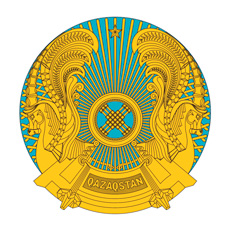 РЕСПУБЛИКАНСКОЕ ГОСУДАРСТВЕННОЕ УЧРЕЖДЕНИЕ«НАЦИОНАЛЬНЫЙ БАНКРЕСПУБЛИКИ КАЗАХСТАН»БАСҚАРМАСЫНЫҢ
ҚАУЛЫСЫ_____________________________Нұр-Сұлтан қаласыПОСТАНОВЛЕНИЕПРАВЛЕНИЯ№_____________город Нур-СултанҰлттық Банк             ТөрағасыЕ. ДосаевКіріс7401«Қазақстан Республикасының қысқа мерзімді мемлекеттік бағалы қағаздары»Кіріс7403«Қазақстан Республикасының ұзақ мерзімді мемлекеттік бағалы қағаздары»Кіріс7404«Қазақстан қор биржасының ресми тізіміне енгізілген мемлекеттік емес эмиссиялық бағалы қағаздар»Кіріс7405«Халықаралық қаржы ұйымдарының бағалы қағаздары»Кіріс7407«Басқа да зейнетақы активтері»;Кіріс7408«Зейнетақы активтері орналастырылған Қазақстан Республикасының қысқа мерзімді мемлекеттік бағалы қағаздары бойынша есептелген сыйақы (купон, дисконт/сыйлықақы)»Кіріс7409«Зейнетақы активтері орналастырылған Қазақстан Республикасының ұзақ мерзімді мемлекеттік бағалы қағаздары бойынша есептелген сыйақы (купон, дисконт/сыйлықақы)»Кіріс7410«Қазақстан қор биржасының ресми тізіміне енгізілген, зейнетақы активтері орналастырылған мемлекеттік емес эмиссиялық бағалы қағаздар бойынша есептелген сыйақы (купон, дисконт/сыйлықақы)» Кіріс7411«Зейнетақы активтері орналастырылған халықаралық қаржы ұйымдарының бағалы қағаздары бойынша есептелген сыйақы (купон, дисконт/сыйлықақы)».»;Шығыс7401«Қазақстан Республикасының қысқа мерзімді мемлекеттік бағалы қағаздары»Шығыс7403«Қазақстан Республикасының ұзақ мерзімді мемлекеттік бағалы қағаздары»Шығыс7404«Қазақстан қор биржасының ресми тізіміне енгізілген мемлекеттік емес эмиссиялық бағалы қағаздар»Шығыс7405«Халықаралық қаржы ұйымдарының бағалы қағаздары»Шығыс7408«Зейнетақы активтері орналастырылған Қазақстан Республикасының қысқа мерзімді мемлекеттік бағалы қағаздары бойынша есептелген сыйақы (купон, дисконт/сыйлықақы)»Шығыс7409«Зейнетақы активтері орналастырылған Қазақстан Республикасының ұзақ мерзімді мемлекеттік бағалы қағаздары бойынша есептелген сыйақы (купон, дисконт/сыйлықақы)»Шығыс7410«Қазақстан қор биржасының ресми тізіміне енгізілген, зейнетақы активтері орналастырылған мемлекеттік емес эмиссиялық бағалы қағаздар бойынша есептелген сыйақы (купон, дисконт/сыйлықақы)» Шығыс7411«Зейнетақы активтері орналастырылған халықаралық қаржы ұйымдарының бағалы қағаздары бойынша есептелген сыйақы (купон, дисконт/сыйлықақы)»Шығыс7413«Зейнетақы активтері орналастырылған басқа да қаржылық активтер бойынша есептелген сыйақы»;Кіріс7401«Қазақстан Республикасының қысқа мерзімді мемлекеттік бағалы қағаздары»Кіріс7403«Қазақстан Республикасының ұзақ мерзімді мемлекеттік бағалы қағаздары»Кіріс7404«Қазақстан қор биржасының ресми тізіміне енгізілген мемлекеттік емес эмиссиялық бағалы қағаздар»Кіріс7405«Халықаралық қаржы ұйымдарының бағалы қағаздары»Кіріс7408«Зейнетақы активтері орналастырылған Қазақстан Республикасының қысқа мерзімді мемлекеттік бағалы қағаздары бойынша есептелген сыйақы (купон, дисконт/сыйлықақы)»Кіріс7409«Зейнетақы активтері орналастырылған Қазақстан Республикасының ұзақ мерзімді мемлекеттік бағалы қағаздары бойынша есептелген сыйақы (купон, дисконт/сыйлықақы)»Кіріс7410«Қазақстан қор биржасының ресми тізіміне енгізілген, зейнетақы активтері орналастырылған мемлекеттік емес эмиссиялық бағалы қағаздар бойынша есептелген сыйақы (купон, дисконт/сыйлықақы)» Кіріс7411«Зейнетақы активтері орналастырылған халықаралық қаржы ұйымдарының бағалы қағаздары бойынша есептелген сыйақы (купон, дисконт/сыйлықақы)»Кіріс7413«Зейнетақы активтері орналастырылған басқа да қаржылық активтер бойынша есептелген сыйақы»Кіріс7406«Басқа банктердегі салымдар».»;Шығыс7406«Басқа банктердегі салымдар»7412«Зейнетақы активтері орналастырылған басқа банктердегі салымдар бойынша есептелген сыйақы»;Кіріс7406«Басқа банктердегі салымдар»7412«Зейнетақы активтері орналастырылған басқа банктердегі салымдар бойынша есептелген сыйақы».»;Дт 1819«Бағалы қағаздар нарығындағы кәсіби қызмет бойынша есептелген комиссиялық кірістер»Кт 4609«Бағалы қағаздар нарығындағы кәсіби қызмет бойынша комиссиялық кірістер».»;Дт 1860«Банк қызметі бойынша басқа да дебиторлар»Кт 1051«Қазақстан Республикасының Ұлттық Банкіндегі корреспонденттік шот»Кт 1052«Басқа банктердегі корреспонденттік шоттар».Дт2202«Ерікті жинақтаушы зейнетақы қорларына және инвестициялық портфельді басқаруды жүзеге асыратын ұйымдарға кастодиан банктер ашқан ағымдағы шоттардағы инвестицияланбаған қалдықтар»Кт 1819«Бағалы қағаздар нарығындағы кәсіби қызмет бойынша есептелген комиссиялық кірістер »Кт 1860«Банк қызметі бойынша басқа да дебиторлар».Дт1839«Бағалы қағаздар нарығындағы кәсіби қызмет бойынша мерзімі өткен комиссиялық кірістер»Кт1819«Бағалы қағаздар нарығындағы кәсіби қызмет бойынша есептелген комиссиялық кірістер »Кт1860«Банк қызметі бойынша басқа да дебиторлар»;    Дт 1860«Банк қызметі бойынша басқа да дебиторлар»    Кт 4900«Тұрақсыздық айыбы (айыппұл, өсімпұл)».    Дт 2202«Ерікті жинақтаушы зейнетақы қорларына және инвестициялық портфельді басқаруды жүзеге асыратын ұйымдарға кастодиан банктер ашқан ағымдағы шоттардағы инвестицияланбаған қалдықтар»    Кт 1839«Бағалы қағаздар нарығындағы кәсіби қызмет бойынша мерзімі өткен комиссиялық кірістер»;    Дт 2202«Ерікті жинақтаушы зейнетақы қорларына және инвестициялық портфельді басқаруды жүзеге асыратын ұйымдарға кастодиан банктер ашқан ағымдағы шоттардағы инвестицияланбаған қалдықтар»    Кт 1860«Банк қызметі бойынша басқа да дебиторлар».».«3440 61Теріс комиссиялық сыйақыны өтеу жөніндегі қысқа мерзімді міндеттемелер3440 63Номиналды кірістілік көрсеткіші мен кірістіліктің ең аз мәні арасындағы теріс айырманы өтеу жөніндегі қысқа мерзімді міндеттемелер (пассив)»;«5460 63Номиналды кірістілік көрсеткіші мен кірістіліктің ең аз мәні арасындағы теріс айырманы өтеу жөніндегі резерв»;«7440 63Номиналды кірістілік көрсеткіші мен кірістіліктің ең аз мәні арасындағы теріс айырманы өтеу жөніндегі шығыс»;    Дт 1270 61Инвестициялық кірістен есептелген комиссиялық кірістер    Кт 6110 61Инвестициялық кірістен комиссиялық кірістер.»;  Дт 7470 61Теріс комиссиялық сыйақыны өтеу бойынша шығыстар  Кт 3440 61Теріс комиссиялық сыйақыны өтеу жөніндегі қысқа мерзімді міндеттемелер.   Дт 3440 61Теріс комиссиялық сыйақыны өтеу жөніндегі қысқа мерзімді міндеттемелер   Кт 1270 61Инвестициялық кірістен есептелген комиссиялық кірістер;   Дт 1030Ағымдағы шоттардағы ақшалай қаражат   Кт 1270 61Инвестициялық кірістен есептелген комиссиялық кірістер.   Дт 3440 61Теріс комиссиялық сыйақыны өтеу жөніндегі қысқа мерзімді міндеттемелер   Кт 1030Ағымдағы шоттардағы ақшалай қаражат.»;Дт 5610Есепті жылдың бөлінбеген пайдасы (жабылмаған шығыны) Кт 5460 63 Номиналды кірістілік көрсеткіші мен кірістіліктің ең аз мәні арасындағы теріс айырманы өтеу жөніндегі резерв (пассив).  Дт 5460 63Номиналды кірістілік көрсеткіші мен кірістіліктің ең аз мәні арасындағы теріс айырманы өтеу жөніндегі резерв (пассив)  Кт 5610Есепті жылдың бөлінбеген пайдасы (жабылмаған шығыны.  Дт 7440 63Номиналды кірістілік көрсеткіші мен кірістіліктің ең аз мәні арасындағы теріс айырманы өтеу жөніндегі шығыс;  Кт 3440 63 Номиналды кірістілік көрсеткіші мен кірістіліктің ең аз мәні арасындағы теріс айырманы өтеу жөніндегі қысқа мерзімді міндеттемелер.». Дт 3440 63Номиналды кірістілік көрсеткіші мен кірістіліктің ең аз мәні арасындағы теріс айырманы өтеу жөніндегі қысқа мерзімді міндеттемелер Кт 1030Ағымдағы шоттардағы ақшалай қаражат. Дт 1270 61Инвестициялық кірістен есептелген комиссиялық кірістер1270 83Бағалы қағаздар нарығының өзге де кәсіби қатысушыларының қызметтері үшін есептелген комиссиялық кірістер Кт 6110 61Инвестициялық кірістен комиссиялық кірістер6110 82Бағалы қағаздар нарығының өзге де кәсіби қатысушыларының қызметтері үшін комиссиялық кірістер; Дт 1030Ағымдағы шоттардағы ақшалай қаражат Кт 1270 61Инвестициялық кірістен есептелген комиссиялық кірістер 1270 83Бағалы қағаздар нарығының өзге де кәсіби қатысушыларының қызметтері үшін есептелген комиссиялық кірістер.».  Дт 1060 61Ағымдағы шоттардағы ақшалай қаражат   Кт3050 03Бағалы қағаздармен РЕПО операциялары.»;  Дт 7310 04Бағалы қағаздармен РЕПО операциялары бойынша сыйақыны төлеумен байланысты шығыс  Кт3380 02Бағалы қағаздармен РЕПО операциялары бойынша сыйақы түрінде есептелген шығыс.»;  Дт 3050 03Бағалы қағаздармен РЕПО операциялары3380 02Бағалы қағаздармен РЕПО операциялары бойынша сыйақы түрінде есептелген шығыс  Кт1060 61Ағымдағы шоттардағы ақшалай қаражат.»;  Дт6110 01Сатып алынған бағалы қағаздар бойынша сыйақы алуға байланысты кіріс6110 03Сатып алынған бағалы қағаздар бойынша дисконт амортизациясына байланысты кіріс6110 04Бағалы қағаздармен «кері РЕПО» операциялары бойынша сыйақы алуға байланысты кіріс6110 05Орналастырылған салымдар бойынша дисконт амортизациясы бойынша кіріс6110 29Талап етілгенге дейінгі салымдар бойынша сыйақы алуға байланысты кіріс 6110 30Мерзімді салымдар бойынша сыйақы алуға байланысты кіріс6110 31Шартты салымдар бойынша сыйақы алуға байланысты кіріс6110 34Сыйақы алуға байланысты басқа да кіріс6110 35Жинақ салымдары бойынша сыйақы алуға байланысты кіріс6110 63Теріс комиссиялық сыйақыны өтеу6110 64Сыртқы басқарудағы активтер бойынша кіріс6150 01Өзгерістері пайда немесе зиянның құрамында көрсетілетін әділ құны бойынша есепке алынатын бағалы қағаздардың құны өзгеруінен кіріс6240 02Екінші деңгейдегі банктерде және банк операцияларының жекелеген түрлерін жүзеге асыратын ұйымдарда орналастырылған салымдар бойынша құрылған резервтерді (провизияларды) қалпына келтіруден (жоюдан) кіріс 6240 62Амортизацияланған құны бойынша бағаланатын бағалы қағаздар бойынша құрылған резервтерді (провизияларды) қалпына келтіруден (жоюдан) кіріс 6240 63Номиналды кірістілік көрсеткіші мен кірістіліктің ең төменгі мәні арасындағы теріс айырманы өтеу бойынша кіріс 6250 02Шетел валютасын қайта бағалаудан кіріс6280 01Аффинирленген бағалы металдарды сатудан кіріс6280 05Аффинирленген бағалы металдарды қайта бағалаудан кіріс 6280 07Басқа да кіріс6280 09Бағалы қағаздарды сатып алу-сатудан кіріс6290 09Фьючерс мәмілелері бойынша кіріс6290 10Форвард мәмілелері бойынша кіріс6290 11Опцион мәмілелері бойынша кіріс6290 13Своп мәмілелері бойынша кіріс Кт5610Есепті жылғы бөлінбеген пайда (өтелмеген зиян); Дт5610Есепті жылғы бөлінбеген пайда (өтелмеген зиян) Кт7310 02Сатып алынған бағалы қағаздар бойынша сыйлықақы амортизациясына байланысты шығыс 7310 04Бағалы қағаздармен РЕПО операциялары бойынша сыйақы төлеумен байланысты шығыс7310 10Орналастырылған салымдар бойынша сыйлықақы амортизациясы бойынша шығыс 7310 25Сыйақы төлеуге байланысты басқа да шығыс7430 02Шетел валютасын қайта бағалаудан шығыс7440 02Орналастырылған салымдар бойынша резервтерді (провизияларды) қалыптастыру бойынша шығыс7440 61Амортизацияланған құны бойынша бағаланатын бағалы қағаздар бойынша резервтерді (провизияларды) құру бойынша шығыс7440 62Сыртқы басқарудағы активтер бойынша шығыс7470 01Аффинирленген бағалы металдардың баланстық құны 7470 03Өзгерістері пайда немесе зиянның құрамында көрсетілетін әділ құны бойынша есепке алынатын бағалы қағаздардың құны өзгеруінен шығыс7470 07Аффинирленген бағалы металдарды қайта бағалаудан шығыс7470 10Бағалы қағаздарды сатып алу-сатудан шығыс7470 27Басқа да комиссиялық шығыс 7470 81Қор биржасының қызметтері үшін комиссиялық шығыс7470 82Брокерлік және дилерлік қызмет бойынша комиссиялық шығыс7480 09Фьючерс мәмілелері бойынша шығыс7480 10Форвард мәмілелері бойынша шығыс7480 11Опцион мәмілелері бойынша шығыс7480 13Своп мәмілелері бойынша шығыс.»;  Дт 7470 27Басқа да комиссиялық шығыс  Кт 3380 62Зейнетақы активтерінен есептелген комиссиялық сыйақылар.   Дт 3380 62Зейнетақы активтерінен есептелген комиссиялык сыйақылар  Кт1060 61Ағымдағы шоттағы (инвестициялық шот) ақшалай қаражат (зейнетақы активтері).  Дт 7470 27Басқа да комиссиялық шығыс   Кт 3380 61Инвестициялық кiрiстен есептелген комиссиялық сыйақылар.»;  Дт 1280 10Басқа да дебиторлық берешек  Кт 6110 63Теріс комиссиялық сыйақыны өтеу  Дт 3380 61Инвестициялық кiрiстен есептелген комиссиялық сыйақылар  Кт 1280 10Басқа да дебиторлық берешек;  Дт 3380 61Инвестициялық кiрiстен есептелген комиссиялық сыйақылар  Кт 1060 61Ағымдағы шоттағы (инвестициялық шот) ақшалай қаражат (зейнетақы активтерi).   Дт 1060 61Ағымдағы шоттағы (инвестициялық шот) ақшалай қаражат (зейнетақы активтерi).  Кт 1280 10Басқа да дебиторлық берешек.».  Дт1280 63Номиналды кірістілік көрсеткіші мен кірістіліктің ең аз мәні арасындағы теріс айырманы өтеу жөніндегі талаптар  Кт6240 63Номиналды кірістілік көрсеткіші мен кірістіліктің ең аз мәні арасындағы теріс айырманы өтеу бойынша кірістер;  Дт1060 61Деньги (пенсионные активы) на текущем счете (Ағымдағы шоттағы ақша (зейнетақы активтері) (инвестициялық шот)  Кт1280 63Номиналды кірістілік көрсеткіші мен кірістіліктің ең аз мәні арасындағы теріс айырманы өтеу жөніндегі талаптар.».Баптардың атауыБаптардың атауыМеншікті капитал компонентінің атауыКапитал жиынтығы12…nӨткен есепті жылдың соңында…Басқа да жиынтық кіріс…Кезең ішіндегі жалпы жиынтық кіріс/шығын…Есепті кезеңге қалдықтарАтауы____________________________________________Мекенжайы_____________________Мекенжайы_____________________Телефоны ____________________________________________________Телефоны ____________________________________________________Телефоны ____________________________________________________Электрондық пошта мекенжайы ______________________________________Электрондық пошта мекенжайы ______________________________________Электрондық пошта мекенжайы ______________________________________Орындаушы________________________________________________________________________тегі, аты, әкесінің аты (ол бар болса)қолы, телефонықолы, телефоныБас бухгалтер____________________________________________________тегі, аты, әкесінің аты (ол бар болса)қолыкүніБасшы немесе оның міндетін атқарушы адам________________________________________________________________________тегі, аты, әкесінің аты (ол бар болса)қолықолыБаптың атауыЖол кодыЕсепті кезең үшінАғымдағы жылдың басынан бастап кезең үшін (өспелі жиынтығымен)Өткен жылдың ұқсас кезеңі үшінӨткен жылдың басынан бастап ұқсас кезең үшін (өспелі жиынтығымен)123456КірісСақтандыру қызметінен кірісСақтандыру шарттары бойынша қабылданған сақтандыру сыйлықақылары1Қайта сақтандыру шарттары бойынша қабылданған сақтандыру сыйлықақылары2Қайта сақтандыруға берілген сақтандыру сыйлықақылары3Сақтандыру сыйлықақыларының таза сомасы4Еңбек сіңірілмеген сыйлықақы резервінің өзгеруі5Еңбек сіңірілмеген сыйлықақылар бойынша қайта сақтандыру активтерінің өзгеруі6Еңбек сіңірілген сақтандыру сыйлықақыларының таза сомасы7Сақтандыру қызметі бойынша комиссиялық сыйақы түріндегі кірістер8Сақтандыру қызметінен түсетін басқа кірістер9Инвестициялық қызметтен түсетін кірістерСыйақы алуға байланысты кірістер10оның ішінде:бағалы қағаздар бойынша сыйақы түріндегі кірістер10.1орналастырылған салымдар бойынша сыйақы түріндегі кірістер10.2Қаржы активтерімен операциялар бойынша кірістер (шығыстар) (нетто)11оның ішінде:бағалы қағаздарды сатып алу-сатудан түскен кірістер (шығыстар) (нетто)11.1«РЕПО» операцияларынан кіріс (шығыс) (нетто)11.2аффинирленген бағалы металдармен операциялардан кіріс (шығыс)11.3туынды қаржы құралдарымен операциялардан кіріс (шығыс)11.4Қайта бағалаудан кіріс (шығыс) (нетто):12оның ішінде:өзгерістері пайданың немесе зиянның құрамында көрсетілетін әділ құны бойынша бағаланатын бағалы қағаздар құнының өзгеруінен кіріс (шығыс) (нетто)12.1сату үшін қолда бар бағалы қағаздар құнының өзгеруінен кіріс (шығыс)12.2шетел валютасын қайта бағалаудан кіріс (шығыс) (нетто)12.3аффинирленген бағалы металдарды қайта бағалаудан кіріс (шығыс)12.4туынды қаржы құралдарын қайта бағалаудан кіріс (шығыс)12.5Басқа заңды тұлғалардың капиталына қатысудан кіріс13Инвестициялық қызметтен басқа кіріс14Өзге қызметтен түсетін кірісАктивтерді сатудан және активтерді алудан (беруден) түсетін кіріс (шығыс)15Өзге қызметтен түсетін басқа кірістер16Басқа кірістер17Кірістер жиынтығы18ШығыстарСақтандыру шарттары бойынша сақтандыру төлемдерін жүзеге асыру шығыстары19Қайта сақтандыруға қабылданған шарттар бойынша сақтандыру төлемдерін жүзеге асыру шығыстары20Қайта сақтандыруға берілген тәуекелдер бойынша шығысты өтеу21Регрестік талап бойынша өтеу (нетто)22Сақтандыру төлемдерін жүзеге асыру бойынша таза шығыс23Сақтандыру зиянын реттеу бойынша шығыс24Өмірді сақтандыру (қайта сақтандыру) шарттары бойынша болмаған зиян резервінің өзгеруі25Өмірді сақтандыру (қайта сақтандыру) шарттары бойынша болмаған зиян бойынша қайта сақтандыру активтерінің өзгеруі26Аннуитет шарттары бойынша болмаған зиян резервінің өзгеруі27Аннуитет шарттары бойынша болмаған зиян бойынша қайта сақтандыру активтерінің өзгеруі28Болған, бірақ мәлімделмеген зиян резервінің өзгеруі29Болған, бірақ мәлімделмеген зиян бойынша қайта сақтандыру активтерінің өзгеруі30Мәлімделген, бірақ реттелмеген зиян резервінің өзгеруі31Мәлімделген, бірақ реттелмеген зиян бойынша қайта сақтандыру активтерінің өзгеруі32Сақтандыру қызметі бойынша комиссиялық сыйақы төлеу бойынша шығыс33Сақтандыру (қайта сақтандыру) шартының бұзылуына байланысты шығыс34Сыйақы төлеуге байланысты шығыс35оның ішінде:бағалы қағаздар бойынша сыйлықақы түріндегі шығыс35.1Жалдау бойынша міндеттемелер бойынша пайыздық шығыс36Құнсыздану бойынша резервтерге арналған шығыс37Құнсыздану бойынша резервтерді қалпына келтіру38Құнсыздану бойынша резервтерге арналған таза шығыс39Жалпы және әкімшілік шығыс40оның ішінде:еңбек ақы төлеу және іссапар шығысы40.1корпоративтік табыс салығын қоспағанда, ағымдағы салықтар және бюджетке төленетін басқа да міндетті төлемдер40.2ағымдағы жалдау шығыстары40.3жарнамаға арналған шығыстар40.4үшінші тұлғалардың қызметі40.5аудиторлық, консультациялық қызмет шығыстары және ақпараттық шығыс40.6Амортизациялық аударымдар40.7Басқа шығыстар41Шығыстар жиынтығы42Кезеңдегі пайда (зиян)43Тоқтатылған қызметтен түсетін пайда (зиян)44Корпоративтік табыс салығын төлегенге дейінгі таза пайда (зиян)45Корпоративтік табыс салығы46оның ішінде:негізгі қызметтен46.1өзге қызметтен46.2Салықтарды төлегеннен кейінгі таза пайда (зиян) жиынтығы47Атауы____________________________________________Мекенжайы_____________________Мекенжайы_____________________Телефоны ____________________________________________________Телефоны ____________________________________________________Телефоны ____________________________________________________Электрондық пошта мекенжайы ______________________________________Электрондық пошта мекенжайы ______________________________________Электрондық пошта мекенжайы ______________________________________Орындаушы________________________________________________________________________тегі, аты, әкесінің аты (ол бар болса)қолы, телефонықолы, телефоныБас бухгалтер____________________________________________________тегі, аты, әкесінің аты (ол бар болса)қолыкүніБасшы немесе оның міндетін атқарушы адам________________________________________________________________________тегі, аты, әкесінің аты (ол бар болса)қолықолы Баптың атауыЖол кодыЕсепті кезеңнің соңындаАлдыңғы жылдың соңында1234АктивтерАқшалай қаражат және ақшалай қаражаттың баламалары1Аффинирленген бағалы металдар2Қазақстан Республикасының Ұлттық Банкіндегі және екінші деңгейдегі банктердегі салымдар3Әділ құны бойынша бағаланатын бағалы қағаздар4«Кері РЕПО» операциялары бойынша талаптар5Туынды қаржы құралдары6Сыртқы басқарудағы активтер7Дебиторлық берешек8Номиналды кірістілік көрсеткіші мен кірістіліктің ең аз мәні арасындағы теріс айырманы алу бойынша талаптар9Инвестициялық кірістен түсетін теріс комиссиялық сыйақыны өтеу бойынша талаптар10Амортизациялық құны бойынша бағаланатын бағалы қағаздар11Басқа да активтер12Активтер жиынтығы13МіндеттемелерЗейнетақы төлемдері, тұрғын үй жағдайларын жақсарту және (немесе) емдеу мақсатында біржолғы алып қою жөніндегі міндеттемелер14Комиссиялық сыйақылар бойынша кредиторлық берешек15оның ішінде:зейнетақы активтерінен15.1инвестициялық кірістен (зияннан)15.2Зейнетақы төлемдерінен алынатын жеке табыс салығы бойынша кредиторлық берешек16Туынды қаржы құралдары17РЕПО операциялары бойынша міндеттемелер18Басқа міндеттемелер19Міндеттемелер жиынтығы20Таза активтер жиынтығы21Атауы____________________________________________Мекенжайы_____________________Мекенжайы_____________________Телефоны ____________________________________________________Телефоны ____________________________________________________Телефоны ____________________________________________________Электрондық пошта мекенжайы ______________________________________Электрондық пошта мекенжайы ______________________________________Электрондық пошта мекенжайы ______________________________________Орындаушы________________________________________________________________________тегі, аты, әкесінің аты (ол бар болса)қолы, телефонықолы, телефоныБас бухгалтер____________________________________________________тегі, аты, әкесінің аты (ол бар болса)қолыкүніБасшы немесе оның міндетін атқарушы адам________________________________________________________________________тегі, аты, әкесінің аты (ол бар болса)қолықолыБаптың атауыЖол кодыАғымдағы жылдың басынан бергі кезең үшін (өспелі жиынтығымен)Өткен жылдың басынан бергі ұқсас кезең үшін (өспелі жиынтығымен)1234Кезең басындағы таза зейнетақы активтері1Зейнетақы жарналары2оның ішінде:міндетті2.1міндетті кәсіптік2.2ерікті2.3Басқа жинақтаушы зейнетақы қорларынан түскен зейнетақы жинақтары3Орналастырылған салымдар бойынша сыйақы түріндегі кірістер4Бағалы қағаздар бойынша сыйақы (купон немесе дисконт) түріндегі кірістер5«Кері РЕПО» операциялары бойынша кірістер6Акциялар бойынша дивидендтер түріндегі кірістер7Бағалы қағаздарды сатып алу-сатудан кіріс (шығыс) (нетто)8Қайта бағалаудан кірістер (шығыстар) (нетто)9оның ішінде:әділ құны бойынша бағаланатын бағалы қағаздардың әділ құнының өзгеруінен9.1шетел валютасын қайта бағалаудан9.2басқа активтерді қайта бағалаудан9.3Сыртқы басқарудағы активтер бойынша кірістер (шығыстар) (нетто)10Басқа қаржы активтері бойынша сыйақы түріндегі кірістер11Өсімпұлдар мен айыппұлдар түріндегі кірістер12оның ішінде:міндетті зейнетақы жарналары уақтылы аударылмағаны үшін12.1міндетті кәсіптік зейнетақы жарналары уақтылы аударылмағаны үшін12.2Зейнетақы жинақтарын аудару уақтылы жүзеге асырылмағаны үшін12.3Зейнетақы активтері тиісінше басқарылмағаны үшін12.4Номиналды кірістілік көрсеткіші мен кірістіліктің ең төменгі мәні арасындағы теріс айырманы өтеу бойынша кірістер13Теріс комиссиялық сыйақыны өтеу14Инвестициялық қызметтен түскен басқа да кірістер15Басқа түсімдер16Кірістердің жиынтығы17Төленген немесе төленуге тиіс зейнетақылар18оның ішінде:жасы бойынша18.1жерлеуге18.2мүгедектік бойынша18.3Қазақстан Республикасының шегiнен тыс жерлерге тұрақты тұруға кету бойынша18.4мұрагерлерге18.5еңбек сіңірген жылдары бойынша18.6сақтандыру ұйымдарына18.7тұрғын үй жағдайларын жақсартуға және (немесе) емделуге ақы төлеу үшін18.8басқалары18.9Төлем көзінен ұсталатын жеке табыс салығы19Жинақтаушы зейнетақы қорына тиесілі комиссиялық сыйақы20оның ішінде:зейнетақы активтерінен20.1орналастырылған зейнетақы активтері бойынша инвестициялық кірістен (зияннан)20.2Зейнетақы жинақтарын ерікті жинақтаушы зейнетақы қорларына аудару21Инвестициялық қызметтен болған басқа да шығыстар22Төлеуге байланысты шығыстар РЕПО операциялары бойынша сыйақылар23Өзге де шығыстар24Шығыстар жиыны25Анықталмаған сомалар (қате есептелген)26Анықталмаған сомаларды қайтару27Кезең соңындағы таза активтер28Таза зейнетақы активтеріндегі өзгерістер29Атауы__________________________________Мекенжайы __________Мекенжайы __________Телефоны ____________________________________________________Телефоны ____________________________________________________Телефоны ____________________________________________________Электрондық пошта мекенжайы _____________________________________Электрондық пошта мекенжайы _____________________________________Электрондық пошта мекенжайы _____________________________________Орындаушы________________________________________________________________________                     тегі, аты, әкесінің аты (ол бар болса)қолы, телефонықолы, телефоныБас бухгалтер ____________________________________________________тегі, аты, әкесінің аты (ол бар болса)қолыкүніБасшы немесе оның міндетін атқарушы адам ___________________________________________________________________тегі, аты, әкесінің аты (ол бар болса)қолықолыБаптың атауыЖол кодыЕсепті кезеңнің соңынаЕсепті кезеңнің басына1234АктивтерАқша қаражаты және ақша қаражатының баламалары1Аффинирленген қымбат металдар2Банктердегі салымдар3Әділ құны бойынша бағаланатын бағалы қағаздар4«Кері РЕПО» операциялары бойынша талаптар5Дебиторлық берешек6Туынды қаржы құралдары7Номиналды кірістілік көрсеткіші мен кірістіліктің ең төменгі мәні арасындағы теріс айырманы алу бойынша талаптар8Амортизацияланған құны бойынша бағаланатын бағалы қағаздар 9Басқа активтер10Активтер жиыны11МіндеттемелерТуынды қаржы құралдары12Кредиторлық берешек13«РЕПО» операциялары бойынша міндеттемелер14Басқа міндеттемелер15Міндеттемелер жиынтығы16Таза активтер жиыны17Атауы ____________________________________________Мекенжайы _____________________Мекенжайы _____________________Телефоны ____________________________________________________Телефоны ____________________________________________________Телефоны ____________________________________________________Электрондық пошта мекенжайы _____________________________________Электрондық пошта мекенжайы _____________________________________Электрондық пошта мекенжайы _____________________________________Орындаушы________________________________________________________________________           тегі, аты, әкесінің аты (ол бар болса)қолы, телефонықолы, телефоныБас бухгалтер ____________________________________________________тегі, аты, әкесінің аты (ол бар болса)қолыкүніБасшы немесе оның міндетін атқарушы адам __________________________________________тегі, аты, әкесінің аты (ол бар болса)қолықолыБаптың атауыЖол кодыЖыл басынан есепті күнге дейінгі кезең үшінЕсепті кезеңде1234Кезең басындағы таза зейнетақы активтері1Зейнетақы жарналары2оның ішінде:міндетті2.1міндетті кәсіптік2.2ерікті2.3Орналастырылған салымдар бойынша сыйақы түріндегі кірістер3Зейнетақы активтері бойынша сыйақы (купон және (немесе) дисконт) түріндегі кірістер4«Кері РЕПО» операциялары бойынша кірістер5Акциялар бойынша дивидендтер түріндегі кірістер6Бағалы қағаздарды сатып алу-сатудан кіріс (шығыс) (нетто)7Қайта бағалаудан кірістер (шығыстар) (нетто)8оның ішінде:әділ құны бойынша бағаланатын бағалы қағаздардың әділ құнының өзгеруінен8.1шетел валютасын қайта бағалаудан8.2қайта бағалаудан түскен басқа да кірістер8.3Басқа қаржы активтері бойынша сыйақы түріндегі кірістер9Басқа кірістер10Кірістер жиыны11Төленген дивидендтер бойынша зейнетақы активтері бойынша шығыстар12Бағалы қағаздарды сатып алу-сатудан болған шығыстар13Қайта бағалаудан болған шығыстар14оның ішінде:зейнетақы активтерінің әділ құнының өзгеруінен14.1шетел валютасын қайта бағалаудан14.2қайта бағалаудан болған өзге де шығыстар14.3Шетел валютасын сатып алу-сатудан болған шығыстар15Басқа шығыстар16Шығыстар жиыны17Анықталмаған (қате есептелген) сомалар18Анықталмаған (қате есептелген) сомаларды қайтару19Кезең соңындағы таза зейнетақы активтері20Таза зейнетақы активтеріндегі өзгерістер21Атауы_____________________________Мекенжайы_____________Мекенжайы_____________Телефоны ____________________________________________________Телефоны ____________________________________________________Телефоны ____________________________________________________Электрондық пошта мекенжайы _______________________________________Электрондық пошта мекенжайы _______________________________________Электрондық пошта мекенжайы _______________________________________Орындаушы________________________________________________________________________           тегі, аты, әкесінің аты (ол бар болса)қолы, телефонықолы, телефоныБас бухгалтер ____________________________________________________тегі, аты, әкесінің аты (ол бар болса)қолыкүніБасшы немесе оның міндетін атқарушы адам ___________________________________________________________________тегі, аты және әкесінің аты (ол бар болса)қолықолы